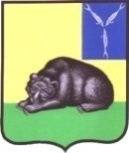 СОВЕТ МУНИЦИПАЛЬНОГО ОБРАЗОВАНИЯ ГОРОД ВОЛЬСКВОЛЬСКОГО МУНИЦИПАЛЬНОГО РАЙОНАСАРАТОВСКОЙ ОБЛАСТИ Р Е Ш Е Н И Е13 октября 2023 года                        № 3/5-7                             г. ВольскО внесении изменений в решение Совета  муниципального образования город Вольск от 21.12.2022 г.  № 55/4-193 «О бюджете муниципального образования город Вольск на 2023 год и на плановый период 2024 и 2025 годов»В соответствии со статьей 78 Бюджетного кодекса Российской Федерации, п.1 ч.1 ст.14, п.5 ст.20, п.2 ч.10 ст.35 Федерального закона от 06 октября 2003г № 131-ФЗ «Об общих принципах организации местного самоуправления в Российской Федерации», со ст. 19 Устава муниципального образования город Вольск, Совет муниципального образования город ВольскР Е Ш И Л:1.Внести в решение Совета муниципального образования город Вольск от 21.12.2022 г.  № 55/4-193 «О бюджете муниципального образования город Вольск на 2023 год и на плановый период 2024 и 2025 годов» следующие изменения:Пункт 1 изложить в следующей редакции: «1. Утвердить бюджет муниципального образования город Вольск (далее - местный бюджет) на 2023 год по доходам в сумме 626 775,0 тыс. руб. и расходам в сумме 657 318,0 тыс. руб. с дефицитом 30 543,0 тыс. руб.»; Пункт 2 изложить в следующей редакции: «2. Утвердить основные характеристики бюджета муниципального образования г. Вольск на плановый период 2024 и на 2025 год:общий объем доходов на 2024 год в сумме 246 394,3 тыс. руб. и на плановый период 2025 года в сумме 203 352,4 тыс. руб.;общий объем расходов бюджета на 2024 год в сумме 246 394,3 тыс. руб., в том числе условно утвержденные расходы в сумме 12 172,2 тыс. руб., и на 2025 год в сумме 203 352,4 тыс. руб., в том числе условно утвержденные расходы в сумме 21 833,5 тыс. руб.;дефицит бюджета на 2024 год в сумме 0,0 тыс. рублей и на 2025 год в сумме 0,0 тыс. рублей.Приложение № 1 изложить в новой редакции (Приложение № 1);Приложение № 2 изложить в новой редакции (Приложение № 2);Приложение № 3 изложить в новой редакции (Приложение № 3);Приложение № 4 изложить в новой редакции (Приложение № 4);Приложение № 5 изложить в новой редакции (Приложение № 5).2. Контроль за выполнением настоящего решения возложить на постоянную депутатскую комиссию Совета муниципального образования город Вольск по бюджету, налогам и земельно-имущественным вопросам.3. Настоящее решение вступает в силу со дня его официального опубликования.Глава муниципального образования город Вольск                                                                                    С.В.ФроловаГлава муниципального образования город Вольск                                                                                    С.В.ФроловаГлава муниципального образования город Вольск                                                                                    С.В.ФроловаГлава муниципального образования город Вольск                                                                                    С.В.ФроловаГлава муниципального образования город Вольск                                                                                    С.В.ФроловаГлава муниципального образования город Вольск                                                                                    С.В.ФроловаДоходы бюджета муниципального образования город ВольскДоходы бюджета муниципального образования город ВольскДоходы бюджета муниципального образования город ВольскДоходы бюджета муниципального образования город ВольскДоходы бюджета муниципального образования город Вольскна 2023 год и на плановый период 2024 и 2025 годовна 2023 год и на плановый период 2024 и 2025 годовна 2023 год и на плановый период 2024 и 2025 годовна 2023 год и на плановый период 2024 и 2025 годовна 2023 год и на плановый период 2024 и 2025 годов(тыс. руб.)Код классификации доходов бюджета Наименование кода поступлений в бюджетСуммаСуммаСуммаКод классификации доходов бюджета Наименование кода поступлений в бюджет2023 год2024 год 2025 год123451 00 00000 00 0000 000НАЛОГОВЫЕ И НЕНАЛОГОВЫЕ ДОХОДЫ204 431,0188 153,0199 491,82 00 00000 00 0000 000БЕЗВОЗМЕЗДНЫЕ ПОСТУПЛЕНИЯ422 344,058 241,33 860,6ВСЕГО ДОХОДОВ 626 775,0246 394,3203 352,4Безвозмездные поступления в местный бюджет на 2023 год и на плановый период 2024 и 2025 годовБезвозмездные поступления в местный бюджет на 2023 год и на плановый период 2024 и 2025 годовБезвозмездные поступления в местный бюджет на 2023 год и на плановый период 2024 и 2025 годовБезвозмездные поступления в местный бюджет на 2023 год и на плановый период 2024 и 2025 годовБезвозмездные поступления в местный бюджет на 2023 год и на плановый период 2024 и 2025 годов(тыс. руб.)(тыс. руб.)Код бюджетной классификацииНаименование безвозмездных поступлений202320242025123452 02 00000 00 0000 000Безвозмездные поступления422 344,058 241,33 860,6в том числе:2 02 16001 13 0000 150дотации бюджетам городских поселений на выравнивание бюджетной обеспеченности                                       всего:3 509,33 644,43 860,62 02 16001 13 0001 150   из бюджета муниципального района2 02 16001 13 0002 150   из областного бюджета3 509,33 644,43 860,62 02 20299 13 0000 150Субсидии бюджетам городских поселений на обеспечение мероприятий по переселению граждан из аварийного жилищного фонда, в том числе переселению граждан из аварийного жилищного фонда с учетом необходимости развития малоэтажного жилищного строительства, за счет средств, поступивших от государственной корпорации - Фонда содействия реформированию жилищно-коммунального хозяйства211 420,4 0,00,0 2 02 20302 13 0000 150Субсидии бюджетам городских поселений на  обеспечение мероприятий по переселению граждан из аварийного жилищного фонда, в том числе переселению граждан из аварийного жилищного фонда с учетом необходимости развития малоэтажного жилищного строительства, за счет средств бюджетов96 048,121 516,20,0 2 02 25555 13 0000 150Субсидии бюджетам городских поселений на поддержку государственных программ субъектов Российской Федерации и муниципальных программ формирования современной городской среды20 000,0 0,0 0,02 02 29999 13 0073 150Субсидия бюджетам городских поселений области на реализацию проектов развития муниципальных образований области, основанных на местных инициативах2 300,0 0,0 0,02 02 49999 13 0001 150Межбюджетные трансферты, передаваемые бюджетам городских поселений из бюджетов муниципальных районов на осуществление дорожной деятельности городских поселений88 277,133 080,7 0,02 02 49999 13 0026 150Межбюджетные трансферты, передаваемые бюджетам городских поселений области на содействие в уточнении сведений о границах населенных пунктов и территориальных зон в Едином государственном реестре недвижимости789,1 0,0 0,0ВСЕГО422 344,058 241,33 860,6Ведомственная структура расходов бюджета муниципального образования город Вольск                              на 2023 год и на плановый период 2024 и 2025 годовВедомственная структура расходов бюджета муниципального образования город Вольск                              на 2023 год и на плановый период 2024 и 2025 годовВедомственная структура расходов бюджета муниципального образования город Вольск                              на 2023 год и на плановый период 2024 и 2025 годовВедомственная структура расходов бюджета муниципального образования город Вольск                              на 2023 год и на плановый период 2024 и 2025 годовВедомственная структура расходов бюджета муниципального образования город Вольск                              на 2023 год и на плановый период 2024 и 2025 годовВедомственная структура расходов бюджета муниципального образования город Вольск                              на 2023 год и на плановый период 2024 и 2025 годовВедомственная структура расходов бюджета муниципального образования город Вольск                              на 2023 год и на плановый период 2024 и 2025 годовВедомственная структура расходов бюджета муниципального образования город Вольск                              на 2023 год и на плановый период 2024 и 2025 годовВедомственная структура расходов бюджета муниципального образования город Вольск                              на 2023 год и на плановый период 2024 и 2025 годов(тыс. руб.)НаименованиеКодРазделПод-разделЦелевая статьяВид расходов2023 год2024 год2025годНаименованиеКодРазделПод-разделЦелевая статьяВид расходов2023 год2024 год2025год123456789Совет муниципального образования город Вольск Вольского муниципального района Саратовской области1115 374,01 176,01 219,0Общегосударственные вопросы111015 374,01 176,01 219,0Функционирование законодательных (представительных) органов государственной власти и представительных органов муниципальных образований11101031 193,01 176,01 219,0Выполнение функций органами местного самоуправления111010311 0 00 000001 133,01 176,01 219,0Обеспечение деятельности представительных органов местного самоуправления111010311 1 00 000001 076,51 176,01 219,0Расходы на обеспечение деятельности центрального аппарата111010311 1 00 020401 076,51 176,01 219,0Расходы на выплаты персоналу в целях обеспечения выполнения функций государственными (муниципальными) органами, казенными учреждениями, органами управления государственными внебюджетными фондами111010311 1 00 02040100907,51 003,01 042,0Расходы на выплаты персоналу государственных (муниципальных) органов111010311 1 00 02040120907,51 003,01 042,0Закупка товаров, работ и услуг для обеспечения государственных (муниципальных) нужд111010311 1 00 02040200169,0173,0177,0Иные закупки товаров, работ и услуг для обеспечения государственных (муниципальных) нужд111010311 1 00 02040240169,0173,0177,0Обеспечение деятельности исполнительных органов местного самоуправления111010311 2 00 0000056,50,00,0Расходы на обеспечение деятельности центрального аппарата111010311 2 00 0204056,50,00,0Расходы на выплаты персоналу в целях обеспечения выполнения функций государственными (муниципальными) органами, казенными учреждениями, органами управления государственными внебюджетными фондами111010311 2 00 0204010056,50,00,0Расходы на выплаты персоналу государственных (муниципальных) органов111010311 2 00 0204012056,50,00,0Расходы на исполнение отдельных обязательств111010313 0 00 0000060,00,00,0Внепрограммные мероприятия111010313 5 00 0000060,00,00,0Выполнение других обязательств органами местного самоуправления111010313 5 00 0001160,00,00,0Закупка товаров, работ и услуг для обеспечения государственных (муниципальных) нужд111010313 5 00 0001120060,00,00,0Иные закупки товаров, работ и услуг для обеспечения государственных (муниципальных) нужд111010313 5 00 0001124060,00,00,0Обеспечение проведения выборов и референдумов11101074 181,00,00,0Расходы на исполнение отдельных обязательств111010713 0 00 000004 181,00,00,0Внепрограммные мероприятия111010713 5 00 000004 181,00,00,0Выполнение других обязательств органами местного самоуправления111010713 5 00 000114 181,00,00,0Иные бюджетные ассигнования111010713 5 00 000118004 181,00,00,0Специальные расходы111010713 5 00 000118804 181,00,00,0Администрация Вольского муниципального района Саратовской области335651 944,0233 046,1180 299,9Общегосударственные вопросы335012 773,81 900,01 900,0Функционирование Правительства Российской Федерации, высших исполнительных органов государственной власти субъектов Российской Федерации, местных администраций3350104288,0500,0500,0Расходы на исполнение отдельных обязательств335010413 0 00 00000288,0500,0500,0Внепрограммные мероприятия335010413 5 00 00000288,0500,0500,0Выполнение кадастровых работ335010413 5 00 00010288,0500,0500,0Закупка товаров, работ и услуг для обеспечения государственных (муниципальных) нужд335010413 5 00 00010200288,0500,0500,0Иные закупки товаров, работ и услуг для обеспечения государственных (муниципальных) нужд335010413 5 00 00010240288,0500,0500,0Резервные фонды3350111100,0100,0100,0Средства резервных фондов335011116 0 00 00000100,0100,0100,0Средства, выделяемые из резервного фонда местной администрации335011116 0 00 00001100,0100,0100,0Иные бюджетные ассигнования335011116 0 00 00001800100,0100,0100,0Резервные средства335011116 0 00 00001870100,0100,0100,0Другие общегосударственные вопросы33501132 385,81 300,01 300,0Расходы на исполнение отдельных обязательств335011313 0 00 000002 045,81 000,01 000,0Исполнение решений суда и исполнительных документов335011313 3 00 00000946,00,00,0Исполнение решений суда и исполнительных документов, не связанных с погашением кредиторской задолженности335011313 3 00 00003946,00,00,0Иные бюджетные ассигнования335011313 3 00 00003800946,00,00,0Исполнение судебных актов335011313 3 00 00003830946,00,00,0Внепрограммные мероприятия335011313 5 00 000001 099,81 000,01 000,0Оценка недвижимости, признание прав и регулирование отношений по муниципальной собственности (приватизация)335011313 5 00 000091 000,01 000,01 000,0Закупка товаров, работ и услуг для обеспечения государственных (муниципальных) нужд335011313 5 00 000092001 000,01 000,01 000,0Иные закупки товаров, работ и услуг для обеспечения государственных (муниципальных) нужд335011313 5 00 000092401 000,01 000,01 000,0Выполнение других обязательств органами местного самоуправления335011313 5 00 0001199,80,00,0Закупка товаров, работ и услуг для обеспечения государственных (муниципальных) нужд335011313 5 00 0001120015,00,00,0Иные закупки товаров, работ и услуг для обеспечения государственных (муниципальных) нужд335011313 5 00 0001124015,00,00,0Иные бюджетные ассигнования335011313 5 00 0001180084,80,00,0Уплата налогов, сборов и иных платежей335011313 5 00 0001185084,80,00,0Предоставление межбюджетных трансфертов335011318 0 00 00000330,0300,0300,0Предоставление межбюджетных трансфертов из бюджетов поселений335011318 1 00 00000330,0300,0300,0Предоставление межбюджетных трансфертов из бюджетов поселений, не связанных с передачей полномочий335011318 1 02 00000330,0300,0300,0Иные межбюджетные трансферты на осуществление полномочий "Утверждение генеральных планов поселения, правил землепользования и застройки, утверждение подготовленной на основе генеральных планов поселения документации по планировке территории, выдача градостроительного плана земельного участка, расположенного в границах поселения.. (в соответствии с п.20 ст.14 ФЗ-131)"335011318 1 02 06200300,0300,0300,0Межбюджетные трансферты335011318 1 02 06200500300,0300,0300,0Иные межбюджетные трансферты335011318 1 02 06200540300,0300,0300,0Иные межбюджетные трансферты на реализацию муниципальной программы "Об участии в профилактике правонарушений на территории Вольского муниципального района Саратовской области в 2021 - 2023 г.г."335011318 1 02 0672030,00,00,0Межбюджетные трансферты335011318 1 02 0672050030,00,00,0Иные межбюджетные трансферты335011318 1 02 0672054030,00,00,0Муниципальная программа "Противодействие коррупции в Вольском муниципальном районе Саратовской области на 2021-2023 годы"335011371 0 00 0000010,00,00,0Подпрограмма Противодействие коррупции в Вольском муниципальном районе Саратовской области335011371 1 00 0000010,00,00,0Основное мероприятие Распространение информации по противодействию коррупции335011371 1 01 0000010,00,00,0Проведение муниципального конкурса "Мы против коррупции!" среди учащихся 10-11 классов общеобразовательных учреждений Вольского муниципального района335011371 1 01 Z000210,00,00,0Закупка товаров, работ и услуг для обеспечения государственных (муниципальных) нужд335011371 1 01 Z000220010,00,00,0Иные закупки товаров, работ и услуг для обеспечения государственных (муниципальных) нужд335011371 1 01 Z000224010,00,00,0Национальная безопасность и правоохранительная деятельность335032 717,02 717,02 717,0Защита населения и территории от чрезвычайных ситуаций природного и техногенного характера, пожарная безопасность33503102 717,02 717,02 717,0Предоставление межбюджетных трансфертов335031018 0 00 000002 717,02 717,02 717,0Предоставление межбюджетных трансфертов из бюджетов поселений335031018 1 00 000002 717,02 717,02 717,0Предоставление межбюджетных трансфертов из бюджетов поселений, не связанных с передачей полномочий335031018 1 02 000002 717,02 717,02 717,0Иные межбюджетные трансферты на осуществление полномочий "Участие в предупреждении и ликвидации последствий чрезвычайных ситуаций в границах поселения"335031018 1 02 060802 000,02 000,02 000,0Межбюджетные трансферты335031018 1 02 060805002 000,02 000,02 000,0Иные межбюджетные трансферты335031018 1 02 060805402 000,02 000,02 000,0Иные межбюджетные трансферты на осуществление полномочий "Осуществление мероприятий по обеспечению безопасности людей на водных объектах, охране их жизни и здоровья"335031018 1 02 06260717,0717,0717,0Межбюджетные трансферты335031018 1 02 06260500717,0717,0717,0Иные межбюджетные трансферты335031018 1 02 06260540717,0717,0717,0Национальная экономика33504160 439,995 028,962 062,9Дорожное хозяйство (дорожные фонды)3350409157 919,995 028,962 062,9Расходы на исполнение отдельных обязательств335040913 0 00 0000059 898,261 758,862 062,9Расходы дорожного фонда335040913 4 00 0000014 525,113 158,813 462,9Расходы дорожного фонда335040913 4 00 Д000114 525,113 158,813 462,9Закупка товаров, работ и услуг для обеспечения государственных (муниципальных) нужд335040913 4 00 Д000120014 525,113 158,813 462,9Иные закупки товаров, работ и услуг для обеспечения государственных (муниципальных) нужд335040913 4 00 Д000124014 525,113 158,813 462,9Внепрограммные мероприятия335040913 5 00 0000045 373,148 600,048 600,0Содержание и ремонт автомобильных дорог335040913 5 00 0000145 373,148 600,048 600,0Закупка товаров, работ и услуг для обеспечения государственных (муниципальных) нужд335040913 5 00 0000120045 373,148 600,048 600,0Иные закупки товаров, работ и услуг для обеспечения государственных (муниципальных) нужд335040913 5 00 0000124045 373,148 600,048 600,0Муниципальная программа "Повышение безопасности дорожного движения в МО город Вольск на 2023 год"335040980 0 00 000008 400,00,00,0Реализация основного мероприятия335040980 0 00 Z00008 400,00,00,0Закупка товаров, работ и услуг для обеспечения государственных (муниципальных) нужд335040980 0 00 Z00002008 400,00,00,0Иные закупки товаров, работ и услуг для обеспечения государственных (муниципальных) нужд335040980 0 00 Z00002408 400,00,00,0Муниципальная программа "Формирование комфортной городской среды муниципального образования город Вольск Вольского муниципального района Саратовской области на 2018-2024 г.г." и территорий, подлежащих обязательному благоустройству335040981 0 00 000001 344,6189,40,0Реализация регионального проекта (программы) в целях выполнения задач федерального проекта «Формирование комфортной городской среды»335040981 0 F2 000001 344,6189,40,0Реализация программ формирования современной городской среды335040981 0 F2 555501 155,20,00,0Закупка товаров, работ и услуг для обеспечения государственных (муниципальных) нужд335040981 0 F2 555502001 155,20,00,0Иные закупки товаров, работ и услуг для обеспечения государственных (муниципальных) нужд335040981 0 F2 555502401 155,20,00,0Дополнительно за счет средств местного бюджета (Реализация программ формирования современной городской среды)335040981 0 F2 5555Д189,4189,40,0Закупка товаров, работ и услуг для обеспечения государственных (муниципальных) нужд335040981 0 F2 5555Д200189,4189,40,0Иные закупки товаров, работ и услуг для обеспечения государственных (муниципальных) нужд335040981 0 F2 5555Д240189,4189,40,0Осуществление полномочий от других бюджетов бюджетной системы РФ335040988 0 00 0000088 277,133 080,70,0Осуществление полномочий за счет межбюджетных трансфертов из местных бюджетов335040988 1 00 0000088 277,133 080,70,0Осуществление полномочий за счет межбюджетных трансфертов, из бюджета муниципального района335040988 1 02 0000088 277,133 080,70,0Иные межбюджетные трансферты на осуществление полномочий, в сфере дорожной деятельности в отношении автомобильных дорог местного значения в границах населенных пунктов поселения и вне границ населенных пунктов в границах муниципального района (за счет районного дорожного фонда, по дополнительным нормативам отчислений в бюджеты муниципальных районов и городских округов Саратовской области от транспортного налога)335040988 1 02 Д000288 277,133 080,70,0Закупка товаров, работ и услуг для обеспечения государственных (муниципальных) нужд335040988 1 02 Д000220088 277,133 080,70,0Иные закупки товаров, работ и услуг для обеспечения государственных (муниципальных) нужд335040988 1 02 Д000224088 277,133 080,70,0Другие вопросы в области национальной экономики33504122 520,00,00,0Предоставление межбюджетных трансфертов335041218 0 00 00000789,10,00,0Предоставление межбюджетных трансфертов из бюджетов поселений335041218 1 00 00000789,10,00,0Предоставление межбюджетных трансфертов из бюджетов поселений, на исполнение переданных полномочий335041218 1 01 00000789,10,00,0Содействие в уточнении сведений о границах населенных пунктов и территориальных зон в Едином государственном реестре недвижимости за счет средств местного бюджета335041218 1 01 S8800789,10,00,0Закупка товаров, работ и услуг для обеспечения государственных (муниципальных) нужд335041218 1 01 S8800200789,10,00,0Иные закупки товаров, работ и услуг для обеспечения государственных (муниципальных) нужд335041218 1 01 S8800240789,10,00,0Осуществление полномочий от других бюджетов бюджетной системы РФ335041288 0 00 00000789,10,00,0Осуществление полномочий за счет субвенций, субсидий и межбюджетных трансфертов из областного бюджета335041288 3 00 00000789,10,00,0Содействие в уточнении сведений о границах населенных пунктов и территориальных зон в Едином государственном реестре недвижимости335041288 3 00 78800789,10,00,0Закупка товаров, работ и услуг для обеспечения государственных (муниципальных) нужд335041288 3 00 78800200789,10,00,0Иные закупки товаров, работ и услуг для обеспечения государственных (муниципальных) нужд335041288 3 00 78800240789,10,00,0Дополнительно за счет средств местного бюджета осуществление полномочий от других бюджетов бюджетной системы РФ335041289 0 00 00000941,80,00,0Дополнительно за счет средств местного бюджета осуществление полномочий по субвенциям, субсидиям и межбюджетным трансфертам из областного бюджета335041289 3 00 00000941,80,00,0Дополнительно за счет средств местного бюджета, Содействие в уточнении сведений о границах населенных пунктов и территориальных зон в Едином государственном реестре недвижимости335041289 3 00 7880Д941,80,00,0Закупка товаров, работ и услуг для обеспечения государственных (муниципальных) нужд335041289 3 00 7880Д200941,80,00,0Иные закупки товаров, работ и услуг для обеспечения государственных (муниципальных) нужд335041289 3 00 7880Д240941,80,00,0Жилищно-коммунальное хозяйство33505431 702,388 666,267 150,0Жилищное хозяйство3350501339 933,126 466,24 950,0Расходы на исполнение отдельных обязательств335050113 0 00 0000022 772,64 950,04 950,0Исполнение решений суда и исполнительных документов335050113 3 00 000004 964,00,00,0Исполнение решений суда и исполнительных документов, не связанных с погашением кредиторской задолженности335050113 3 00 000034 964,00,00,0Иные бюджетные ассигнования335050113 3 00 000038004 964,00,00,0Уплата налогов, сборов и иных платежей335050113 3 00 000038504 964,00,00,0Внепрограммные мероприятия335050113 5 00 000002 003,01 950,01 950,0Взносы на проведение капитального ремонта общего имущества многоквартирных домов335050113 5 00 000081 003,0950,0950,0Закупка товаров, работ и услуг для обеспечения государственных (муниципальных) нужд335050113 5 00 000082001 003,0950,0950,0Иные закупки товаров, работ и услуг для обеспечения государственных (муниципальных) нужд335050113 5 00 000082401 003,0950,0950,0Выполнение других обязательств органами местного самоуправления335050113 5 00 000111 000,01 000,01 000,0Иные бюджетные ассигнования335050113 5 00 000118001 000,01 000,01 000,0Уплата налогов, сборов и иных платежей335050113 5 00 000118501 000,01 000,01 000,0Мероприятия в области жилищно-коммунального хозяйства335050113 6 00 0000015 805,63 000,03 000,0Мероприятия в области жилищного хозяйства335050113 6 00 0100015 805,63 000,03 000,0Закупка товаров, работ и услуг для обеспечения государственных (муниципальных) нужд335050113 6 00 0100020015 805,63 000,03 000,0Иные закупки товаров, работ и услуг для обеспечения государственных (муниципальных) нужд335050113 6 00 0100024015 805,63 000,03 000,0Муниципальная программа "Переселение граждан из аварийного жилищного фонда на территории муниципального образования город Вольск"335050187 0 00 00000317 160,521 516,20,0Реализация основного мероприятия335050187 0 00 Z00019 692,00,00,0Иные бюджетные ассигнования335050187 0 00 Z00018009 692,00,00,0Уплата налогов, сборов и иных платежей335050187 0 00 Z00018509 692,00,00,0Реализация регионального проекта (программы) в целях выполнения задач федерального проекта "Обеспечение устойчивого сокращения непригодного для проживания жилищного фонда"335050187 0 F3 00000307 468,521 516,20,0Обеспечение мероприятий по переселению граждан из аварийного жилищного фонда, в том числе переселению граждан из аварийного жилищного фонда с учетом необходимости развития малоэтажного жилищного строительства335050187 0 F3 67483211 420,40,00,0Закупка товаров, работ и услуг для обеспечения государственных (муниципальных) нужд335050187 0 F3 6748320021 447,10,00,0Иные закупки товаров, работ и услуг для обеспечения государственных (муниципальных) нужд335050187 0 F3 6748324021 447,10,00,0Капитальные вложения в объекты государственной (муниципальной) собственности335050187 0 F3 6748340050 435,80,00,0Бюджетные инвестиции335050187 0 F3 6748341050 435,80,00,0Иные бюджетные ассигнования335050187 0 F3 67483800139 537,50,00,0Уплата налогов, сборов и иных платежей335050187 0 F3 67483850139 537,50,00,0Обеспечение мероприятий по переселению граждан из аварийного жилищного фонда, в том числе переселению граждан из аварийного жилищного фонда с учетом необходимости развития малоэтажного жилищного строительства335050187 0 F3 6748496 048,121 516,20,0Закупка товаров, работ и услуг для обеспечения государственных (муниципальных) нужд335050187 0 F3 6748420014 946,90,00,0Иные закупки товаров, работ и услуг для обеспечения государственных (муниципальных) нужд335050187 0 F3 6748424014 946,90,00,0Капитальные вложения в объекты государственной (муниципальной) собственности335050187 0 F3 6748440027 698,70,00,0Бюджетные инвестиции335050187 0 F3 6748441027 698,70,00,0Иные бюджетные ассигнования335050187 0 F3 6748480053 402,521 516,20,0Уплата налогов, сборов и иных платежей335050187 0 F3 6748485053 402,521 516,20,0Осуществление полномочий от других бюджетов бюджетной системы РФ335050188 0 00 000000,00,00,0Осуществление полномочий за счет субвенций, субсидий и межбюджетных трансфертов из областного бюджета335050188 3 00 000000,00,00,0Обеспечение мероприятий по переселению граждан из аварийного жилищного фонда, в том числе переселению граждан из аварийного жилищного фонда с учетом необходимости развития малоэтажного жилищного строительства335050188 3 F3 000000,00,00,0Обеспечение мероприятий по переселению граждан из аварийного жилищного фонда, в том числе переселению граждан из аварийного жилищного фонда с учетом необходимости развития малоэтажного жилищного строительства335050188 3 F3 674840,00,00,0Закупка товаров, работ и услуг для обеспечения государственных (муниципальных) нужд335050188 3 F3 674842000,00,00,0Иные закупки товаров, работ и услуг для обеспечения государственных (муниципальных) нужд335050188 3 F3 674842400,00,00,0Иные бюджетные ассигнования335050188 3 F3 674848000,00,00,0Уплата налогов, сборов и иных платежей335050188 3 F3 674848500,00,00,0Осуществление полномочий за счет средств государственной корпорации "Фонд содействия реформированию жилищно-коммунального хозяйства"335050188 4 00 000000,00,00,0Обеспечение мероприятий по переселению граждан из аварийного жилищного фонда, в том числе переселению граждан из аварийного жилищного фонда с учетом необходимости развития малоэтажного жилищного строительства335050188 4 F3 000000,00,00,0Обеспечение мероприятий по переселению граждан из аварийного жилищного фонда, в том числе переселению граждан из аварийного жилищного фонда с учетом необходимости развития малоэтажного жилищного строительства335050188 4 F3 674830,00,00,0Закупка товаров, работ и услуг для обеспечения государственных (муниципальных) нужд335050188 4 F3 674832000,00,00,0Иные закупки товаров, работ и услуг для обеспечения государственных (муниципальных) нужд335050188 4 F3 674832400,00,00,0Иные бюджетные ассигнования335050188 4 F3 674838000,00,00,0Уплата налогов, сборов и иных платежей335050188 4 F3 674838500,00,00,0Коммунальное хозяйство3350502855,82 000,02 000,0Расходы на исполнение отдельных обязательств335050213 0 00 00000855,82 000,02 000,0Мероприятия в области жилищно-коммунального хозяйства335050213 6 00 00000855,82 000,02 000,0Мероприятия в области коммунального хозяйства335050213 6 00 02000855,82 000,02 000,0Закупка товаров, работ и услуг для обеспечения государственных (муниципальных) нужд335050213 6 00 02000200855,82 000,02 000,0Иные закупки товаров, работ и услуг для обеспечения государственных (муниципальных) нужд335050213 6 00 02000240855,82 000,02 000,0Благоустройство335050390 113,457 700,057 700,0Расходы на исполнение отдельных обязательств335050313 0 00 0000071 268,757 700,057 700,0Мероприятия в области жилищно-коммунального хозяйства335050313 6 00 0000067 934,257 700,057 700,0Мероприятия по благоустройству335050313 6 00 0300049 357,741 050,041 050,0Закупка товаров, работ и услуг для обеспечения государственных (муниципальных) нужд335050313 6 00 0300020049 357,741 050,041 050,0Иные закупки товаров, работ и услуг для обеспечения государственных (муниципальных) нужд335050313 6 00 0300024049 357,741 050,041 050,0Уличное освещение335050313 6 00 0301014 076,512 150,012 150,0Закупка товаров, работ и услуг для обеспечения государственных (муниципальных) нужд335050313 6 00 0301020014 076,512 150,012 150,0Иные закупки товаров, работ и услуг для обеспечения государственных (муниципальных) нужд335050313 6 00 0301024014 076,512 150,012 150,0Озеленение335050313 6 00 030204 500,04 500,04 500,0Закупка товаров, работ и услуг для обеспечения государственных (муниципальных) нужд335050313 6 00 030202004 500,04 500,04 500,0Иные закупки товаров, работ и услуг для обеспечения государственных (муниципальных) нужд335050313 6 00 030202404 500,04 500,04 500,0Реализация инициативных проектов335050313 9 00 000003 334,50,00,0Реализация инициативных проектов МО г. Вольск335050313 9 15 000003 334,50,00,0Реализация инициативных проектов за счет субсидий из областного бюджета (""АЛЛЕЯ СЛАВЫ ГЕРОЕВ ЗЕМЛИ ВОЛЬСКОЙ" по адресу: Саратовская область, г. Вольск, микрорайон Привольский (улица Петровская города Вольска)")"335050313 9 15 721012 300,00,00,0Закупка товаров, работ и услуг для обеспечения государственных (муниципальных) нужд335050313 9 15 721012002 300,00,00,0Иные закупки товаров, работ и услуг для обеспечения государственных (муниципальных) нужд335050313 9 15 721012402 300,00,00,0Реализация инициативных проектов за счет средств местного бюджета за исключением инициативных платежей (""АЛЛЕЯ СЛАВЫ ГЕРОЕВ ЗЕМЛИ ВОЛЬСКОЙ" по адресу: Саратовская область, г. Вольск, микрорайон Привольский (улица Петровская города Вольска)")"335050313 9 15 S2111517,20,00,0Закупка товаров, работ и услуг для обеспечения государственных (муниципальных) нужд335050313 9 15 S2111200517,20,00,0Иные закупки товаров, работ и услуг для обеспечения государственных (муниципальных) нужд335050313 9 15 S2111240517,20,00,0Реализация инициативных проектов за счет средств местного бюджета за исключением инициативных платежей (АЛЛЕЯ СЛАВЫ ГЕРОЕВ ЗЕМЛИ ВОЛЬСКОЙ)335050313 9 15 S21160,00,00,0Закупка товаров, работ и услуг для обеспечения государственных (муниципальных) нужд335050313 9 15 S21162000,00,00,0Иные закупки товаров, работ и услуг для обеспечения государственных (муниципальных) нужд335050313 9 15 S21162400,00,00,0Реализация инициативных проектов за счет средств местного бюджета в части инициативных платежей граждан (""АЛЛЕЯ СЛАВЫ ГЕРОЕВ ЗЕМЛИ ВОЛЬСКОЙ" по адресу: Саратовская область, г. Вольск, микрорайон Привольский (улица Петровская города Вольска)")"335050313 9 15 S2121172,40,00,0Закупка товаров, работ и услуг для обеспечения государственных (муниципальных) нужд335050313 9 15 S2121200172,40,00,0Иные закупки товаров, работ и услуг для обеспечения государственных (муниципальных) нужд335050313 9 15 S2121240172,40,00,0Реализация инициативных проектов за счет средств местного бюджета в части инициативных платежей граждан (АЛЛЕЯ СЛАВЫ ГЕРОЕВ ЗЕМЛИ ВОЛЬСКОЙ)335050313 9 15 S21260,00,00,0Закупка товаров, работ и услуг для обеспечения государственных (муниципальных) нужд335050313 9 15 S21262000,00,00,0Иные закупки товаров, работ и услуг для обеспечения государственных (муниципальных) нужд335050313 9 15 S21262400,00,00,0Реализация инициативных проектов за счет средств местного бюджета в части инициативных платежей индивидуальных предпринимателей и юридических лиц (""АЛЛЕЯ СЛАВЫ ГЕРОЕВ ЗЕМЛИ ВОЛЬСКОЙ" по адресу: Саратовская область, г. Вольск, микрорайон Привольский (улица Петровская города Вольска)")"335050313 9 15 S2131344,80,00,0Закупка товаров, работ и услуг для обеспечения государственных (муниципальных) нужд335050313 9 15 S2131200344,80,00,0Иные закупки товаров, работ и услуг для обеспечения государственных (муниципальных) нужд335050313 9 15 S2131240344,80,00,0Реализация инициативных проектов за счет средств местного бюджета в части инициативных платежей индивидуальных предпринимателей и юридических лиц (АЛЛЕЯ СЛАВЫ ГЕРОЕВ ЗЕМЛИ ВОЛЬСКОЙ)335050313 9 15 S21360,00,00,0Закупка товаров, работ и услуг для обеспечения государственных (муниципальных) нужд335050313 9 15 S21362000,00,00,0Иные закупки товаров, работ и услуг для обеспечения государственных (муниципальных) нужд335050313 9 15 S21362400,00,00,0Муниципальная программа "Формирование комфортной городской среды муниципального образования город Вольск Вольского муниципального района Саратовской области на 2018-2024 г.г." и территорий, подлежащих обязательному благоустройству335050381 0 00 0000018 844,80,00,0Реализация регионального проекта (программы) в целях выполнения задач федерального проекта «Формирование комфортной городской среды»335050381 0 F2 0000018 844,80,00,0Реализация программ формирования современной городской среды335050381 0 F2 5555018 844,80,00,0Закупка товаров, работ и услуг для обеспечения государственных (муниципальных) нужд335050381 0 F2 5555020018 844,80,00,0Иные закупки товаров, работ и услуг для обеспечения государственных (муниципальных) нужд335050381 0 F2 5555024018 844,80,00,0Другие вопросы в области жилищно-коммунального хозяйства3350505800,02 500,02 500,0Расходы на исполнение отдельных обязательств335050513 0 00 000000,02 000,02 000,0Мероприятия в области жилищно-коммунального хозяйства335050513 6 00 000000,02 000,02 000,0Мероприятия в области жилищного хозяйства335050513 6 00 010000,02 000,02 000,0Закупка товаров, работ и услуг для обеспечения государственных (муниципальных) нужд335050513 6 00 010002000,02 000,02 000,0Иные закупки товаров, работ и услуг для обеспечения государственных (муниципальных) нужд335050513 6 00 010002400,02 000,02 000,0Предоставление межбюджетных трансфертов335050518 0 00 00000500,0500,0500,0Предоставление межбюджетных трансфертов из бюджетов поселений335050518 1 00 00000500,0500,0500,0Предоставление межбюджетных трансфертов из бюджетов поселений, не связанных с передачей полномочий335050518 1 02 00000500,0500,0500,0Иные межбюджетные трансферты на осуществление полномочий "Владение, пользование и распоряжение имуществом, находящимся в муниципальной собственности поселения"335050518 1 02 06030500,0500,0500,0Межбюджетные трансферты335050518 1 02 06030500500,0500,0500,0Иные межбюджетные трансферты335050518 1 02 06030540500,0500,0500,0Муниципальная программа "Осуществление мероприятий по отлову и содержанию безнадзорных животных на территории муниципального образования город Вольск на 2023 год"335050582 0 00 00000300,00,00,0Реализация основного мероприятия335050582 0 00 Z0000300,00,00,0Закупка товаров, работ и услуг для обеспечения государственных (муниципальных) нужд335050582 0 00 Z0000200300,00,00,0Иные закупки товаров, работ и услуг для обеспечения государственных (муниципальных) нужд335050582 0 00 Z0000240300,00,00,0Культура и кинематография3350851 258,541 731,043 467,0Культура335080133 868,324 361,025 418,0Предоставление межбюджетных трансфертов335080118 0 00 0000033 868,324 361,025 418,0Предоставление межбюджетных трансфертов из бюджетов поселений335080118 1 00 0000033 868,324 361,025 418,0Предоставление межбюджетных трансфертов из бюджетов поселений, не связанных с передачей полномочий335080118 1 02 0000033 868,324 361,025 418,0Иные межбюджетные трансферты на осуществление полномочий "Организация библиотечного обслуживания населения, комплектование и обеспечение сохранности библиотечных фондов библиотек поселения"335080118 1 02 061105 345,04 675,04 976,0Межбюджетные трансферты335080118 1 02 061105005 345,04 675,04 976,0Иные межбюджетные трансферты335080118 1 02 061105405 345,04 675,04 976,0Иные межбюджетные трансферты на осуществление полномочий "Создание условий для организации досуга и обеспечения жителей поселения услугами организаций культуры"335080118 1 02 0612028 523,319 686,020 442,0Межбюджетные трансферты335080118 1 02 0612050028 523,319 686,020 442,0Иные межбюджетные трансферты335080118 1 02 0612054028 523,319 686,020 442,0Осуществление полномочий от других бюджетов бюджетной системы РФ335080188 0 00 000000,00,00,0Осуществление полномочий за счет субвенций, субсидий и межбюджетных трансфертов из областного бюджета335080188 3 00 000000,00,00,0Иные межбюджетные трансферты за счет средств, выделяемых из резервного фонда Правительства Саратовской области, на укрепление материально-технической базы муниципальных учреждений культуры335080188 3 00 7999У0,00,00,0Закупка товаров, работ и услуг для обеспечения государственных (муниципальных) нужд335080188 3 00 7999У2000,00,00,0Иные закупки товаров, работ и услуг для обеспечения государственных (муниципальных) нужд335080188 3 00 7999У2400,00,00,0Другие вопросы в области культуры, кинематографии335080417 390,217 370,018 049,0Предоставление межбюджетных трансфертов335080418 0 00 0000017 390,217 370,018 049,0Предоставление межбюджетных трансфертов из бюджетов поселений335080418 1 00 0000017 390,217 370,018 049,0Предоставление межбюджетных трансфертов из бюджетов поселений, не связанных с передачей полномочий335080418 1 02 0000017 390,217 370,018 049,0Иные межбюджетные трансферты на осуществление полномочий "Организация библиотечного обслуживания населения, комплектование и обеспечение сохранности библиотечных фондов библиотек поселения"335080418 1 02 06110894,0927,0964,0Межбюджетные трансферты335080418 1 02 06110500894,0927,0964,0Иные межбюджетные трансферты335080418 1 02 06110540894,0927,0964,0Иные межбюджетные трансферты на осуществление полномочий "Создание условий для организации досуга и обеспечения жителей поселения услугами организаций культуры"335080418 1 02 0612016 496,216 443,017 085,0Межбюджетные трансферты335080418 1 02 0612050016 496,216 443,017 085,0Иные межбюджетные трансферты335080418 1 02 0612054016 496,216 443,017 085,0Социальная политика335102 599,52 550,02 550,0Пенсионное обеспечение3351001800,0800,0800,0Социальная помощь335100110 0 00 00000800,0800,0800,0Социальная поддержка отдельных категорий граждан335100110 1 00 00000800,0800,0800,0Доплаты к пенсиям муниципальным служащим335100110 1 00 01010800,0800,0800,0Социальное обеспечение и иные выплаты населению335100110 1 00 01010300800,0800,0800,0Публичные нормативные социальные выплаты гражданам335100110 1 00 01010310800,0800,0800,0Социальное обеспечение населения33510031 799,51 750,01 750,0Социальная помощь335100310 0 00 000001 799,51 750,01 750,0Социальная поддержка отдельных категорий граждан335100310 1 00 00000500,0500,0500,0Материальная помощь отдельным категориям граждан в области социальной политики335100310 1 00 01020400,0400,0400,0Социальное обеспечение и иные выплаты населению335100310 1 00 01020300400,0400,0400,0Публичные нормативные социальные выплаты гражданам335100310 1 00 01020310400,0400,0400,0Премия в сфере общественных отношений335100310 1 00 01050100,0100,0100,0Социальное обеспечение и иные выплаты населению335100310 1 00 01050300100,0100,0100,0Премии и гранты335100310 1 00 01050350100,0100,0100,0Предоставление субсидий юридическим лицам, индивидуальным предпринимателям, физическим лицам335100310 2 00 000001 299,51 250,01 250,0Предоставления субсидий на возмещение недополученных доходов, возникающих при осуществлении льготного проезда учащихся очной формы обучения335100310 2 00 020101 299,51 250,01 250,0Иные бюджетные ассигнования335100310 2 00 020108001 299,51 250,01 250,0Субсидии юридическим лицам (кроме некоммерческих организаций), индивидуальным предпринимателям, физическим лицам335100310 2 00 020108101 299,51 250,01 250,0Физическая культура и спорт33511453,0453,0453,0Массовый спорт3351102453,0453,0453,0Предоставление межбюджетных трансфертов335110218 0 00 00000453,0453,0453,0Предоставление межбюджетных трансфертов из бюджетов поселений335110218 1 00 00000453,0453,0453,0Предоставление межбюджетных трансфертов из бюджетов поселений, не связанных с передачей полномочий335110218 1 02 00000453,0453,0453,0Иные межбюджетные трансферты на реализацию муниципальной программы "Развитие физической культуры и спорта на территории муниципального образования город Вольск" на 2023-2025 годы.335110218 1 02 06800453,0453,0453,0Межбюджетные трансферты335110218 1 02 06800500453,0453,0453,0Иные межбюджетные трансферты335110218 1 02 06800540453,0453,0453,0Всего657 318,0234 222,1181 518,9Распределение бюджетных ассигнований по разделам, подразделам, целевым статьям (муниципальным программам и непрограммным направлениям деятельности), группам и подгруппам видов расходов, классификации расходов бюджета муниципального образования город Вольск на 2023 год и на плановый период 2024 и 2025 годовРаспределение бюджетных ассигнований по разделам, подразделам, целевым статьям (муниципальным программам и непрограммным направлениям деятельности), группам и подгруппам видов расходов, классификации расходов бюджета муниципального образования город Вольск на 2023 год и на плановый период 2024 и 2025 годовРаспределение бюджетных ассигнований по разделам, подразделам, целевым статьям (муниципальным программам и непрограммным направлениям деятельности), группам и подгруппам видов расходов, классификации расходов бюджета муниципального образования город Вольск на 2023 год и на плановый период 2024 и 2025 годовРаспределение бюджетных ассигнований по разделам, подразделам, целевым статьям (муниципальным программам и непрограммным направлениям деятельности), группам и подгруппам видов расходов, классификации расходов бюджета муниципального образования город Вольск на 2023 год и на плановый период 2024 и 2025 годовРаспределение бюджетных ассигнований по разделам, подразделам, целевым статьям (муниципальным программам и непрограммным направлениям деятельности), группам и подгруппам видов расходов, классификации расходов бюджета муниципального образования город Вольск на 2023 год и на плановый период 2024 и 2025 годовРаспределение бюджетных ассигнований по разделам, подразделам, целевым статьям (муниципальным программам и непрограммным направлениям деятельности), группам и подгруппам видов расходов, классификации расходов бюджета муниципального образования город Вольск на 2023 год и на плановый период 2024 и 2025 годовРаспределение бюджетных ассигнований по разделам, подразделам, целевым статьям (муниципальным программам и непрограммным направлениям деятельности), группам и подгруппам видов расходов, классификации расходов бюджета муниципального образования город Вольск на 2023 год и на плановый период 2024 и 2025 годовРаспределение бюджетных ассигнований по разделам, подразделам, целевым статьям (муниципальным программам и непрограммным направлениям деятельности), группам и подгруппам видов расходов, классификации расходов бюджета муниципального образования город Вольск на 2023 год и на плановый период 2024 и 2025 годов(тыс. руб.)НаименованиеРазделПод-разделЦелевая статьяВид расходов2023 год2024 год2025годНаименованиеРазделПод-разделЦелевая статьяВид расходов2023 год2024 год2025год12345678Общегосударственные вопросы018 147,83 076,03 119,0Функционирование законодательных (представительных) органов государственной власти и представительных органов муниципальных образований01031 193,01 176,01 219,0Выполнение функций органами местного самоуправления010311 0 00 000001 133,01 176,01 219,0Обеспечение деятельности представительных органов местного самоуправления010311 1 00 000001 076,51 176,01 219,0Расходы на обеспечение деятельности центрального аппарата010311 1 00 020401 076,51 176,01 219,0Расходы на выплаты персоналу в целях обеспечения выполнения функций государственными (муниципальными) органами, казенными учреждениями, органами управления государственными внебюджетными фондами010311 1 00 02040100907,51 003,01 042,0Расходы на выплаты персоналу государственных (муниципальных) органов010311 1 00 02040120907,51 003,01 042,0Закупка товаров, работ и услуг для обеспечения государственных (муниципальных) нужд010311 1 00 02040200169,0173,0177,0Иные закупки товаров, работ и услуг для обеспечения государственных (муниципальных) нужд010311 1 00 02040240169,0173,0177,0Обеспечение деятельности исполнительных органов местного самоуправления010311 2 00 0000056,50,00,0Расходы на обеспечение деятельности центрального аппарата010311 2 00 0204056,50,00,0Расходы на выплаты персоналу в целях обеспечения выполнения функций государственными (муниципальными) органами, казенными учреждениями, органами управления государственными внебюджетными фондами010311 2 00 0204010056,50,00,0Расходы на выплаты персоналу государственных (муниципальных) органов010311 2 00 0204012056,50,00,0Расходы на исполнение отдельных обязательств010313 0 00 0000060,00,00,0Внепрограммные мероприятия010313 5 00 0000060,00,00,0Выполнение других обязательств органами местного самоуправления010313 5 00 0001160,00,00,0Закупка товаров, работ и услуг для обеспечения государственных (муниципальных) нужд010313 5 00 0001120060,00,00,0Иные закупки товаров, работ и услуг для обеспечения государственных (муниципальных) нужд010313 5 00 0001124060,00,00,0Функционирование Правительства Российской Федерации, высших исполнительных органов государственной власти субъектов Российской Федерации, местных администраций0104288,0500,0500,0Расходы на исполнение отдельных обязательств010413 0 00 00000288,0500,0500,0Внепрограммные мероприятия010413 5 00 00000288,0500,0500,0Выполнение кадастровых работ010413 5 00 00010288,0500,0500,0Закупка товаров, работ и услуг для обеспечения государственных (муниципальных) нужд010413 5 00 00010200288,0500,0500,0Иные закупки товаров, работ и услуг для обеспечения государственных (муниципальных) нужд010413 5 00 00010240288,0500,0500,0Обеспечение проведения выборов и референдумов01074 181,00,00,0Расходы на исполнение отдельных обязательств010713 0 00 000004 181,00,00,0Внепрограммные мероприятия010713 5 00 000004 181,00,00,0Выполнение других обязательств органами местного самоуправления010713 5 00 000114 181,00,00,0Иные бюджетные ассигнования010713 5 00 000118004 181,00,00,0Специальные расходы010713 5 00 000118804 181,00,00,0Резервные фонды0111100,0100,0100,0Средства резервных фондов011116 0 00 00000100,0100,0100,0Средства, выделяемые из резервного фонда местной администрации011116 0 00 00001100,0100,0100,0Иные бюджетные ассигнования011116 0 00 00001800100,0100,0100,0Резервные средства011116 0 00 00001870100,0100,0100,0Другие общегосударственные вопросы01132 385,81 300,01 300,0Расходы на исполнение отдельных обязательств011313 0 00 000002 045,81 000,01 000,0Исполнение решений суда и исполнительных документов011313 3 00 00000946,00,00,0Исполнение решений суда и исполнительных документов, не связанных с погашением кредиторской задолженности011313 3 00 00003946,00,00,0Иные бюджетные ассигнования011313 3 00 00003800946,00,00,0Исполнение судебных актов011313 3 00 00003830946,00,00,0Внепрограммные мероприятия011313 5 00 000001 099,81 000,01 000,0Оценка недвижимости, признание прав и регулирование отношений по муниципальной собственности (приватизация)011313 5 00 000091 000,01 000,01 000,0Закупка товаров, работ и услуг для обеспечения государственных (муниципальных) нужд011313 5 00 000092001 000,01 000,01 000,0Иные закупки товаров, работ и услуг для обеспечения государственных (муниципальных) нужд011313 5 00 000092401 000,01 000,01 000,0Выполнение других обязательств органами местного самоуправления011313 5 00 0001199,80,00,0Закупка товаров, работ и услуг для обеспечения государственных (муниципальных) нужд011313 5 00 0001120015,00,00,0Иные закупки товаров, работ и услуг для обеспечения государственных (муниципальных) нужд011313 5 00 0001124015,00,00,0Иные бюджетные ассигнования011313 5 00 0001180084,80,00,0Уплата налогов, сборов и иных платежей011313 5 00 0001185084,80,00,0Предоставление межбюджетных трансфертов011318 0 00 00000330,0300,0300,0Предоставление межбюджетных трансфертов из бюджетов поселений011318 1 00 00000330,0300,0300,0Предоставление межбюджетных трансфертов из бюджетов поселений, не связанных с передачей полномочий011318 1 02 00000330,0300,0300,0Иные межбюджетные трансферты на осуществление полномочий "Утверждение генеральных планов поселения, правил землепользования и застройки, утверждение подготовленной на основе генеральных планов поселения документации по планировке территории, выдача градостроительного плана земельного участка, расположенного в границах поселения.. (в соответствии с п.20 ст.14 ФЗ-131)"011318 1 02 06200300,0300,0300,0Межбюджетные трансферты011318 1 02 06200500300,0300,0300,0Иные межбюджетные трансферты011318 1 02 06200540300,0300,0300,0Иные межбюджетные трансферты на реализацию муниципальной программы "Об участии в профилактике правонарушений на территории Вольского муниципального района Саратовской области в 2021 - 2023 г.г."011318 1 02 0672030,00,00,0Межбюджетные трансферты011318 1 02 0672050030,00,00,0Иные межбюджетные трансферты011318 1 02 0672054030,00,00,0Муниципальная программа "Противодействие коррупции в Вольском муниципальном районе Саратовской области на 2021-2023 годы"011371 0 00 0000010,00,00,0Подпрограмма Противодействие коррупции в Вольском муниципальном районе Саратовской области011371 1 00 0000010,00,00,0Основное мероприятие Распространение информации по противодействию коррупции011371 1 01 0000010,00,00,0Проведение муниципального конкурса "Мы против коррупции!" среди учащихся 10-11 классов общеобразовательных учреждений Вольского муниципального района011371 1 01 Z000210,00,00,0Закупка товаров, работ и услуг для обеспечения государственных (муниципальных) нужд011371 1 01 Z000220010,00,00,0Иные закупки товаров, работ и услуг для обеспечения государственных (муниципальных) нужд011371 1 01 Z000224010,00,00,0Национальная безопасность и правоохранительная деятельность032 717,02 717,02 717,0Защита населения и территории от чрезвычайных ситуаций природного и техногенного характера, пожарная безопасность03102 717,02 717,02 717,0Предоставление межбюджетных трансфертов031018 0 00 000002 717,02 717,02 717,0Предоставление межбюджетных трансфертов из бюджетов поселений031018 1 00 000002 717,02 717,02 717,0Предоставление межбюджетных трансфертов из бюджетов поселений, не связанных с передачей полномочий031018 1 02 000002 717,02 717,02 717,0Иные межбюджетные трансферты на осуществление полномочий "Участие в предупреждении и ликвидации последствий чрезвычайных ситуаций в границах поселения"031018 1 02 060802 000,02 000,02 000,0Межбюджетные трансферты031018 1 02 060805002 000,02 000,02 000,0Иные межбюджетные трансферты031018 1 02 060805402 000,02 000,02 000,0Иные межбюджетные трансферты на осуществление полномочий "Осуществление мероприятий по обеспечению безопасности людей на водных объектах, охране их жизни и здоровья"031018 1 02 06260717,0717,0717,0Межбюджетные трансферты031018 1 02 06260500717,0717,0717,0Иные межбюджетные трансферты031018 1 02 06260540717,0717,0717,0Национальная экономика04160 439,995 028,962 062,9Дорожное хозяйство (дорожные фонды)0409157 919,995 028,962 062,9Расходы на исполнение отдельных обязательств040913 0 00 0000059 898,261 758,862 062,9Расходы дорожного фонда040913 4 00 0000014 525,113 158,813 462,9Расходы дорожного фонда040913 4 00 Д000114 525,113 158,813 462,9Закупка товаров, работ и услуг для обеспечения государственных (муниципальных) нужд040913 4 00 Д000120014 525,113 158,813 462,9Иные закупки товаров, работ и услуг для обеспечения государственных (муниципальных) нужд040913 4 00 Д000124014 525,113 158,813 462,9Внепрограммные мероприятия040913 5 00 0000045 373,148 600,048 600,0Содержание и ремонт автомобильных дорог040913 5 00 0000145 373,148 600,048 600,0Закупка товаров, работ и услуг для обеспечения государственных (муниципальных) нужд040913 5 00 0000120045 373,148 600,048 600,0Иные закупки товаров, работ и услуг для обеспечения государственных (муниципальных) нужд040913 5 00 0000124045 373,148 600,048 600,0Муниципальная программа "Повышение безопасности дорожного движения в МО город Вольск на 2023 год"040980 0 00 000008 400,00,00,0Реализация основного мероприятия040980 0 00 Z00008 400,00,00,0Закупка товаров, работ и услуг для обеспечения государственных (муниципальных) нужд040980 0 00 Z00002008 400,00,00,0Иные закупки товаров, работ и услуг для обеспечения государственных (муниципальных) нужд040980 0 00 Z00002408 400,00,00,0Муниципальная программа "Формирование комфортной городской среды муниципального образования город Вольск Вольского муниципального района Саратовской области на 2018-2024 г.г." и территорий, подлежащих обязательному благоустройству040981 0 00 000001 344,6189,40,0Реализация регионального проекта (программы) в целях выполнения задач федерального проекта «Формирование комфортной городской среды»040981 0 F2 000001 344,6189,40,0Реализация программ формирования современной городской среды040981 0 F2 555501 155,20,00,0Закупка товаров, работ и услуг для обеспечения государственных (муниципальных) нужд040981 0 F2 555502001 155,20,00,0Иные закупки товаров, работ и услуг для обеспечения государственных (муниципальных) нужд040981 0 F2 555502401 155,20,00,0Дополнительно за счет средств местного бюджета (Реализация программ формирования современной городской среды)040981 0 F2 5555Д189,4189,40,0Закупка товаров, работ и услуг для обеспечения государственных (муниципальных) нужд040981 0 F2 5555Д200189,4189,40,0Иные закупки товаров, работ и услуг для обеспечения государственных (муниципальных) нужд040981 0 F2 5555Д240189,4189,40,0Осуществление полномочий от других бюджетов бюджетной системы РФ040988 0 00 0000088 277,133 080,70,0Осуществление полномочий за счет межбюджетных трансфертов из местных бюджетов040988 1 00 0000088 277,133 080,70,0Осуществление полномочий за счет межбюджетных трансфертов, из бюджета муниципального района040988 1 02 0000088 277,133 080,70,0Иные межбюджетные трансферты на осуществление полномочий, в сфере дорожной деятельности в отношении автомобильных дорог местного значения в границах населенных пунктов поселения и вне границ населенных пунктов в границах муниципального района (за счет районного дорожного фонда, по дополнительным нормативам отчислений в бюджеты муниципальных районов и городских округов Саратовской области от транспортного налога)040988 1 02 Д000288 277,133 080,70,0Закупка товаров, работ и услуг для обеспечения государственных (муниципальных) нужд040988 1 02 Д000220088 277,133 080,70,0Иные закупки товаров, работ и услуг для обеспечения государственных (муниципальных) нужд040988 1 02 Д000224088 277,133 080,70,0Другие вопросы в области национальной экономики04122 520,00,00,0Предоставление межбюджетных трансфертов041218 0 00 00000789,10,00,0Предоставление межбюджетных трансфертов из бюджетов поселений041218 1 00 00000789,10,00,0Предоставление межбюджетных трансфертов из бюджетов поселений, на исполнение переданных полномочий041218 1 01 00000789,10,00,0Содействие в уточнении сведений о границах населенных пунктов и территориальных зон в Едином государственном реестре недвижимости за счет средств местного бюджета041218 1 01 S8800789,10,00,0Закупка товаров, работ и услуг для обеспечения государственных (муниципальных) нужд041218 1 01 S8800200789,10,00,0Иные закупки товаров, работ и услуг для обеспечения государственных (муниципальных) нужд041218 1 01 S8800240789,10,00,0Осуществление полномочий от других бюджетов бюджетной системы РФ041288 0 00 00000789,10,00,0Осуществление полномочий за счет субвенций, субсидий и межбюджетных трансфертов из областного бюджета041288 3 00 00000789,10,00,0Содействие в уточнении сведений о границах населенных пунктов и территориальных зон в Едином государственном реестре недвижимости041288 3 00 78800789,10,00,0Закупка товаров, работ и услуг для обеспечения государственных (муниципальных) нужд041288 3 00 78800200789,10,00,0Иные закупки товаров, работ и услуг для обеспечения государственных (муниципальных) нужд041288 3 00 78800240789,10,00,0Дополнительно за счет средств местного бюджета осуществление полномочий от других бюджетов бюджетной системы РФ041289 0 00 00000941,80,00,0Дополнительно за счет средств местного бюджета осуществление полномочий по субвенциям, субсидиям и межбюджетным трансфертам из областного бюджета041289 3 00 00000941,80,00,0Дополнительно за счет средств местного бюджета, Содействие в уточнении сведений о границах населенных пунктов и территориальных зон в Едином государственном реестре недвижимости041289 3 00 7880Д941,80,00,0Закупка товаров, работ и услуг для обеспечения государственных (муниципальных) нужд041289 3 00 7880Д200941,80,00,0Иные закупки товаров, работ и услуг для обеспечения государственных (муниципальных) нужд041289 3 00 7880Д240941,80,00,0Жилищно-коммунальное хозяйство05431 702,388 666,267 150,0Жилищное хозяйство0501339 933,126 466,24 950,0Расходы на исполнение отдельных обязательств050113 0 00 0000022 772,64 950,04 950,0Исполнение решений суда и исполнительных документов050113 3 00 000004 964,00,00,0Исполнение решений суда и исполнительных документов, не связанных с погашением кредиторской задолженности050113 3 00 000034 964,00,00,0Иные бюджетные ассигнования050113 3 00 000038004 964,00,00,0Уплата налогов, сборов и иных платежей050113 3 00 000038504 964,00,00,0Внепрограммные мероприятия050113 5 00 000002 003,01 950,01 950,0Взносы на проведение капитального ремонта общего имущества многоквартирных домов050113 5 00 000081 003,0950,0950,0Закупка товаров, работ и услуг для обеспечения государственных (муниципальных) нужд050113 5 00 000082001 003,0950,0950,0Иные закупки товаров, работ и услуг для обеспечения государственных (муниципальных) нужд050113 5 00 000082401 003,0950,0950,0Выполнение других обязательств органами местного самоуправления050113 5 00 000111 000,01 000,01 000,0Иные бюджетные ассигнования050113 5 00 000118001 000,01 000,01 000,0Уплата налогов, сборов и иных платежей050113 5 00 000118501 000,01 000,01 000,0Мероприятия в области жилищно-коммунального хозяйства050113 6 00 0000015 805,63 000,03 000,0Мероприятия в области жилищного хозяйства050113 6 00 0100015 805,63 000,03 000,0Закупка товаров, работ и услуг для обеспечения государственных (муниципальных) нужд050113 6 00 0100020015 805,63 000,03 000,0Иные закупки товаров, работ и услуг для обеспечения государственных (муниципальных) нужд050113 6 00 0100024015 805,63 000,03 000,0Муниципальная программа "Переселение граждан из аварийного жилищного фонда на территории муниципального образования город Вольск"050187 0 00 00000317 160,521 516,20,0Реализация основного мероприятия050187 0 00 Z00019 692,00,00,0Иные бюджетные ассигнования050187 0 00 Z00018009 692,00,00,0Уплата налогов, сборов и иных платежей050187 0 00 Z00018509 692,00,00,0Реализация регионального проекта (программы) в целях выполнения задач федерального проекта "Обеспечение устойчивого сокращения непригодного для проживания жилищного фонда"050187 0 F3 00000307 468,521 516,20,0Обеспечение мероприятий по переселению граждан из аварийного жилищного фонда, в том числе переселению граждан из аварийного жилищного фонда с учетом необходимости развития малоэтажного жилищного строительства050187 0 F3 67483211 420,40,00,0Закупка товаров, работ и услуг для обеспечения государственных (муниципальных) нужд050187 0 F3 6748320021 447,10,00,0Иные закупки товаров, работ и услуг для обеспечения государственных (муниципальных) нужд050187 0 F3 6748324021 447,10,00,0Капитальные вложения в объекты государственной (муниципальной) собственности050187 0 F3 6748340050 435,80,00,0Бюджетные инвестиции050187 0 F3 6748341050 435,80,00,0Иные бюджетные ассигнования050187 0 F3 67483800139 537,50,00,0Уплата налогов, сборов и иных платежей050187 0 F3 67483850139 537,50,00,0Обеспечение мероприятий по переселению граждан из аварийного жилищного фонда, в том числе переселению граждан из аварийного жилищного фонда с учетом необходимости развития малоэтажного жилищного строительства050187 0 F3 6748496 048,121 516,20,0Закупка товаров, работ и услуг для обеспечения государственных (муниципальных) нужд050187 0 F3 6748420014 946,90,00,0Иные закупки товаров, работ и услуг для обеспечения государственных (муниципальных) нужд050187 0 F3 6748424014 946,90,00,0Капитальные вложения в объекты государственной (муниципальной) собственности050187 0 F3 6748440027 698,70,00,0Бюджетные инвестиции050187 0 F3 6748441027 698,70,00,0Иные бюджетные ассигнования050187 0 F3 6748480053 402,521 516,20,0Уплата налогов, сборов и иных платежей050187 0 F3 6748485053 402,521 516,20,0Осуществление полномочий от других бюджетов бюджетной системы РФ050188 0 00 000000,00,00,0Осуществление полномочий за счет субвенций, субсидий и межбюджетных трансфертов из областного бюджета050188 3 00 000000,00,00,0Обеспечение мероприятий по переселению граждан из аварийного жилищного фонда, в том числе переселению граждан из аварийного жилищного фонда с учетом необходимости развития малоэтажного жилищного строительства050188 3 F3 000000,00,00,0Обеспечение мероприятий по переселению граждан из аварийного жилищного фонда, в том числе переселению граждан из аварийного жилищного фонда с учетом необходимости развития малоэтажного жилищного строительства050188 3 F3 674840,00,00,0Закупка товаров, работ и услуг для обеспечения государственных (муниципальных) нужд050188 3 F3 674842000,00,00,0Иные закупки товаров, работ и услуг для обеспечения государственных (муниципальных) нужд050188 3 F3 674842400,00,00,0Иные бюджетные ассигнования050188 3 F3 674848000,00,00,0Уплата налогов, сборов и иных платежей050188 3 F3 674848500,00,00,0Осуществление полномочий за счет средств государственной корпорации "Фонд содействия реформированию жилищно-коммунального хозяйства"050188 4 00 000000,00,00,0Обеспечение мероприятий по переселению граждан из аварийного жилищного фонда, в том числе переселению граждан из аварийного жилищного фонда с учетом необходимости развития малоэтажного жилищного строительства050188 4 F3 000000,00,00,0Обеспечение мероприятий по переселению граждан из аварийного жилищного фонда, в том числе переселению граждан из аварийного жилищного фонда с учетом необходимости развития малоэтажного жилищного строительства050188 4 F3 674830,00,00,0Закупка товаров, работ и услуг для обеспечения государственных (муниципальных) нужд050188 4 F3 674832000,00,00,0Иные закупки товаров, работ и услуг для обеспечения государственных (муниципальных) нужд050188 4 F3 674832400,00,00,0Иные бюджетные ассигнования050188 4 F3 674838000,00,00,0Уплата налогов, сборов и иных платежей050188 4 F3 674838500,00,00,0Коммунальное хозяйство0502855,82 000,02 000,0Расходы на исполнение отдельных обязательств050213 0 00 00000855,82 000,02 000,0Мероприятия в области жилищно-коммунального хозяйства050213 6 00 00000855,82 000,02 000,0Мероприятия в области коммунального хозяйства050213 6 00 02000855,82 000,02 000,0Закупка товаров, работ и услуг для обеспечения государственных (муниципальных) нужд050213 6 00 02000200855,82 000,02 000,0Иные закупки товаров, работ и услуг для обеспечения государственных (муниципальных) нужд050213 6 00 02000240855,82 000,02 000,0Благоустройство050390 113,457 700,057 700,0Расходы на исполнение отдельных обязательств050313 0 00 0000071 268,757 700,057 700,0Мероприятия в области жилищно-коммунального хозяйства050313 6 00 0000067 934,257 700,057 700,0Мероприятия по благоустройству050313 6 00 0300049 357,741 050,041 050,0Закупка товаров, работ и услуг для обеспечения государственных (муниципальных) нужд050313 6 00 0300020049 357,741 050,041 050,0Иные закупки товаров, работ и услуг для обеспечения государственных (муниципальных) нужд050313 6 00 0300024049 357,741 050,041 050,0Уличное освещение050313 6 00 0301014 076,512 150,012 150,0Закупка товаров, работ и услуг для обеспечения государственных (муниципальных) нужд050313 6 00 0301020014 076,512 150,012 150,0Иные закупки товаров, работ и услуг для обеспечения государственных (муниципальных) нужд050313 6 00 0301024014 076,512 150,012 150,0Озеленение050313 6 00 030204 500,04 500,04 500,0Закупка товаров, работ и услуг для обеспечения государственных (муниципальных) нужд050313 6 00 030202004 500,04 500,04 500,0Иные закупки товаров, работ и услуг для обеспечения государственных (муниципальных) нужд050313 6 00 030202404 500,04 500,04 500,0Реализация инициативных проектов050313 9 00 000003 334,50,00,0Реализация инициативных проектов МО г. Вольск050313 9 15 000003 334,50,00,0Реализация инициативных проектов за счет субсидий из областного бюджета (""АЛЛЕЯ СЛАВЫ ГЕРОЕВ ЗЕМЛИ ВОЛЬСКОЙ" по адресу: Саратовская область, г. Вольск, микрорайон Привольский (улица Петровская города Вольска)")"050313 9 15 721012 300,00,00,0Закупка товаров, работ и услуг для обеспечения государственных (муниципальных) нужд050313 9 15 721012002 300,00,00,0Иные закупки товаров, работ и услуг для обеспечения государственных (муниципальных) нужд050313 9 15 721012402 300,00,00,0Реализация инициативных проектов за счет средств местного бюджета за исключением инициативных платежей (""АЛЛЕЯ СЛАВЫ ГЕРОЕВ ЗЕМЛИ ВОЛЬСКОЙ" по адресу: Саратовская область, г. Вольск, микрорайон Привольский (улица Петровская города Вольска)")"050313 9 15 S2111517,20,00,0Закупка товаров, работ и услуг для обеспечения государственных (муниципальных) нужд050313 9 15 S2111200517,20,00,0Иные закупки товаров, работ и услуг для обеспечения государственных (муниципальных) нужд050313 9 15 S2111240517,20,00,0Реализация инициативных проектов за счет средств местного бюджета за исключением инициативных платежей (АЛЛЕЯ СЛАВЫ ГЕРОЕВ ЗЕМЛИ ВОЛЬСКОЙ)050313 9 15 S21160,00,00,0Закупка товаров, работ и услуг для обеспечения государственных (муниципальных) нужд050313 9 15 S21162000,00,00,0Иные закупки товаров, работ и услуг для обеспечения государственных (муниципальных) нужд050313 9 15 S21162400,00,00,0Реализация инициативных проектов за счет средств местного бюджета в части инициативных платежей граждан (""АЛЛЕЯ СЛАВЫ ГЕРОЕВ ЗЕМЛИ ВОЛЬСКОЙ" по адресу: Саратовская область, г. Вольск, микрорайон Привольский (улица Петровская города Вольска)")"050313 9 15 S2121172,40,00,0Закупка товаров, работ и услуг для обеспечения государственных (муниципальных) нужд050313 9 15 S2121200172,40,00,0Иные закупки товаров, работ и услуг для обеспечения государственных (муниципальных) нужд050313 9 15 S2121240172,40,00,0Реализация инициативных проектов за счет средств местного бюджета в части инициативных платежей граждан (АЛЛЕЯ СЛАВЫ ГЕРОЕВ ЗЕМЛИ ВОЛЬСКОЙ)050313 9 15 S21260,00,00,0Закупка товаров, работ и услуг для обеспечения государственных (муниципальных) нужд050313 9 15 S21262000,00,00,0Иные закупки товаров, работ и услуг для обеспечения государственных (муниципальных) нужд050313 9 15 S21262400,00,00,0Реализация инициативных проектов за счет средств местного бюджета в части инициативных платежей индивидуальных предпринимателей и юридических лиц (""АЛЛЕЯ СЛАВЫ ГЕРОЕВ ЗЕМЛИ ВОЛЬСКОЙ" по адресу: Саратовская область, г. Вольск, микрорайон Привольский (улица Петровская города Вольска)")"050313 9 15 S2131344,80,00,0Закупка товаров, работ и услуг для обеспечения государственных (муниципальных) нужд050313 9 15 S2131200344,80,00,0Иные закупки товаров, работ и услуг для обеспечения государственных (муниципальных) нужд050313 9 15 S2131240344,80,00,0Реализация инициативных проектов за счет средств местного бюджета в части инициативных платежей индивидуальных предпринимателей и юридических лиц (АЛЛЕЯ СЛАВЫ ГЕРОЕВ ЗЕМЛИ ВОЛЬСКОЙ)050313 9 15 S21360,00,00,0Закупка товаров, работ и услуг для обеспечения государственных (муниципальных) нужд050313 9 15 S21362000,00,00,0Иные закупки товаров, работ и услуг для обеспечения государственных (муниципальных) нужд050313 9 15 S21362400,00,00,0Муниципальная программа "Формирование комфортной городской среды муниципального образования город Вольск Вольского муниципального района Саратовской области на 2018-2024 г.г." и территорий, подлежащих обязательному благоустройству050381 0 00 0000018 844,80,00,0Реализация регионального проекта (программы) в целях выполнения задач федерального проекта «Формирование комфортной городской среды»050381 0 F2 0000018 844,80,00,0Реализация программ формирования современной городской среды050381 0 F2 5555018 844,80,00,0Закупка товаров, работ и услуг для обеспечения государственных (муниципальных) нужд050381 0 F2 5555020018 844,80,00,0Иные закупки товаров, работ и услуг для обеспечения государственных (муниципальных) нужд050381 0 F2 5555024018 844,80,00,0Другие вопросы в области жилищно-коммунального хозяйства0505800,02 500,02 500,0Расходы на исполнение отдельных обязательств050513 0 00 000000,02 000,02 000,0Мероприятия в области жилищно-коммунального хозяйства050513 6 00 000000,02 000,02 000,0Мероприятия в области жилищного хозяйства050513 6 00 010000,02 000,02 000,0Закупка товаров, работ и услуг для обеспечения государственных (муниципальных) нужд050513 6 00 010002000,02 000,02 000,0Иные закупки товаров, работ и услуг для обеспечения государственных (муниципальных) нужд050513 6 00 010002400,02 000,02 000,0Предоставление межбюджетных трансфертов050518 0 00 00000500,0500,0500,0Предоставление межбюджетных трансфертов из бюджетов поселений050518 1 00 00000500,0500,0500,0Предоставление межбюджетных трансфертов из бюджетов поселений, не связанных с передачей полномочий050518 1 02 00000500,0500,0500,0Иные межбюджетные трансферты на осуществление полномочий "Владение, пользование и распоряжение имуществом, находящимся в муниципальной собственности поселения"050518 1 02 06030500,0500,0500,0Межбюджетные трансферты050518 1 02 06030500500,0500,0500,0Иные межбюджетные трансферты050518 1 02 06030540500,0500,0500,0Муниципальная программа "Осуществление мероприятий по отлову и содержанию безнадзорных животных на территории муниципального образования город Вольск на 2023 год"050582 0 00 00000300,00,00,0Реализация основного мероприятия050582 0 00 Z0000300,00,00,0Закупка товаров, работ и услуг для обеспечения государственных (муниципальных) нужд050582 0 00 Z0000200300,00,00,0Иные закупки товаров, работ и услуг для обеспечения государственных (муниципальных) нужд050582 0 00 Z0000240300,00,00,0Культура и кинематография0851 258,541 731,043 467,0Культура080133 868,324 361,025 418,0Предоставление межбюджетных трансфертов080118 0 00 0000033 868,324 361,025 418,0Предоставление межбюджетных трансфертов из бюджетов поселений080118 1 00 0000033 868,324 361,025 418,0Предоставление межбюджетных трансфертов из бюджетов поселений, не связанных с передачей полномочий080118 1 02 0000033 868,324 361,025 418,0Иные межбюджетные трансферты на осуществление полномочий "Организация библиотечного обслуживания населения, комплектование и обеспечение сохранности библиотечных фондов библиотек поселения"080118 1 02 061105 345,04 675,04 976,0Межбюджетные трансферты080118 1 02 061105005 345,04 675,04 976,0Иные межбюджетные трансферты080118 1 02 061105405 345,04 675,04 976,0Иные межбюджетные трансферты на осуществление полномочий "Создание условий для организации досуга и обеспечения жителей поселения услугами организаций культуры"080118 1 02 0612028 523,319 686,020 442,0Межбюджетные трансферты080118 1 02 0612050028 523,319 686,020 442,0Иные межбюджетные трансферты080118 1 02 0612054028 523,319 686,020 442,0Осуществление полномочий от других бюджетов бюджетной системы РФ080188 0 00 000000,00,00,0Осуществление полномочий за счет субвенций, субсидий и межбюджетных трансфертов из областного бюджета080188 3 00 000000,00,00,0Иные межбюджетные трансферты за счет средств, выделяемых из резервного фонда Правительства Саратовской области, на укрепление материально-технической базы муниципальных учреждений культуры080188 3 00 7999У0,00,00,0Закупка товаров, работ и услуг для обеспечения государственных (муниципальных) нужд080188 3 00 7999У2000,00,00,0Иные закупки товаров, работ и услуг для обеспечения государственных (муниципальных) нужд080188 3 00 7999У2400,00,00,0Другие вопросы в области культуры, кинематографии080417 390,217 370,018 049,0Предоставление межбюджетных трансфертов080418 0 00 0000017 390,217 370,018 049,0Предоставление межбюджетных трансфертов из бюджетов поселений080418 1 00 0000017 390,217 370,018 049,0Предоставление межбюджетных трансфертов из бюджетов поселений, не связанных с передачей полномочий080418 1 02 0000017 390,217 370,018 049,0Иные межбюджетные трансферты на осуществление полномочий "Организация библиотечного обслуживания населения, комплектование и обеспечение сохранности библиотечных фондов библиотек поселения"080418 1 02 06110894,0927,0964,0Межбюджетные трансферты080418 1 02 06110500894,0927,0964,0Иные межбюджетные трансферты080418 1 02 06110540894,0927,0964,0Иные межбюджетные трансферты на осуществление полномочий "Создание условий для организации досуга и обеспечения жителей поселения услугами организаций культуры"080418 1 02 0612016 496,216 443,017 085,0Межбюджетные трансферты080418 1 02 0612050016 496,216 443,017 085,0Иные межбюджетные трансферты080418 1 02 0612054016 496,216 443,017 085,0Социальная политика102 599,52 550,02 550,0Пенсионное обеспечение1001800,0800,0800,0Социальная помощь100110 0 00 00000800,0800,0800,0Социальная поддержка отдельных категорий граждан100110 1 00 00000800,0800,0800,0Доплаты к пенсиям муниципальным служащим100110 1 00 01010800,0800,0800,0Социальное обеспечение и иные выплаты населению100110 1 00 01010300800,0800,0800,0Публичные нормативные социальные выплаты гражданам100110 1 00 01010310800,0800,0800,0Социальное обеспечение населения10031 799,51 750,01 750,0Социальная помощь100310 0 00 000001 799,51 750,01 750,0Социальная поддержка отдельных категорий граждан100310 1 00 00000500,0500,0500,0Материальная помощь отдельным категориям граждан в области социальной политики100310 1 00 01020400,0400,0400,0Социальное обеспечение и иные выплаты населению100310 1 00 01020300400,0400,0400,0Публичные нормативные социальные выплаты гражданам100310 1 00 01020310400,0400,0400,0Премия в сфере общественных отношений100310 1 00 01050100,0100,0100,0Социальное обеспечение и иные выплаты населению100310 1 00 01050300100,0100,0100,0Премии и гранты100310 1 00 01050350100,0100,0100,0Предоставление субсидий юридическим лицам, индивидуальным предпринимателям, физическим лицам100310 2 00 000001 299,51 250,01 250,0Предоставления субсидий на возмещение недополученных доходов, возникающих при осуществлении льготного проезда учащихся очной формы обучения100310 2 00 020101 299,51 250,01 250,0Иные бюджетные ассигнования100310 2 00 020108001 299,51 250,01 250,0Субсидии юридическим лицам (кроме некоммерческих организаций), индивидуальным предпринимателям, физическим лицам100310 2 00 020108101 299,51 250,01 250,0Физическая культура и спорт11453,0453,0453,0Массовый спорт1102453,0453,0453,0Предоставление межбюджетных трансфертов110218 0 00 00000453,0453,0453,0Предоставление межбюджетных трансфертов из бюджетов поселений110218 1 00 00000453,0453,0453,0Предоставление межбюджетных трансфертов из бюджетов поселений, не связанных с передачей полномочий110218 1 02 00000453,0453,0453,0Иные межбюджетные трансферты на реализацию муниципальной программы "Развитие физической культуры и спорта на территории муниципального образования город Вольск" на 2023-2025 годы.110218 1 02 06800453,0453,0453,0Межбюджетные трансферты110218 1 02 06800500453,0453,0453,0Иные межбюджетные трансферты110218 1 02 06800540453,0453,0453,0Всего657 318,0234 222,1181 518,9Распределение бюджетных ассигнований по целевым статьям (муниципальным программам и непрограммным направлениям деятельности), группам и подгруппам видов расходов классификации расходов бюджета муниципального образования город Вольск на 2023 год и на плановый период 2024 и 2025 годовРаспределение бюджетных ассигнований по целевым статьям (муниципальным программам и непрограммным направлениям деятельности), группам и подгруппам видов расходов классификации расходов бюджета муниципального образования город Вольск на 2023 год и на плановый период 2024 и 2025 годовРаспределение бюджетных ассигнований по целевым статьям (муниципальным программам и непрограммным направлениям деятельности), группам и подгруппам видов расходов классификации расходов бюджета муниципального образования город Вольск на 2023 год и на плановый период 2024 и 2025 годовРаспределение бюджетных ассигнований по целевым статьям (муниципальным программам и непрограммным направлениям деятельности), группам и подгруппам видов расходов классификации расходов бюджета муниципального образования город Вольск на 2023 год и на плановый период 2024 и 2025 годовРаспределение бюджетных ассигнований по целевым статьям (муниципальным программам и непрограммным направлениям деятельности), группам и подгруппам видов расходов классификации расходов бюджета муниципального образования город Вольск на 2023 год и на плановый период 2024 и 2025 годовРаспределение бюджетных ассигнований по целевым статьям (муниципальным программам и непрограммным направлениям деятельности), группам и подгруппам видов расходов классификации расходов бюджета муниципального образования город Вольск на 2023 год и на плановый период 2024 и 2025 годов(тыс. руб.)НаименованиеЦелевая статьяВид расходов2022 год2024 год2025 годНаименованиеЦелевая статьяВид расходов2022 год2024 год2025 год123458Социальная помощь10000000002 599,52 550,02 550,0Социальная поддержка отдельных категорий граждан10100000001 300,01 300,01 300,0Доплаты к пенсиям муниципальным служащим1010001010800,0800,0800,0Социальное обеспечение и иные выплаты населению1010001010300800,0800,0800,0Публичные нормативные социальные выплаты гражданам1010001010310800,0800,0800,0Материальная помощь отдельным категориям граждан в области социальной политики1010001020400,0400,0400,0Социальное обеспечение и иные выплаты населению1010001020300400,0400,0400,0Публичные нормативные социальные выплаты гражданам1010001020310400,0400,0400,0Премия в сфере общественных отношений1010001050100,0100,0100,0Социальное обеспечение и иные выплаты населению1010001050300100,0100,0100,0Премии и гранты1010001050350100,0100,0100,0Предоставление субсидий юридическим лицам, индивидуальным предпринимателям, физическим лицам10200000001 299,51 250,01 250,0Предоставления субсидий на возмещение недополученных доходов, возникающих при осуществлении льготного проезда учащихся очной формы обучения10200020101 299,51 250,01 250,0Иные бюджетные ассигнования10200020108001 299,51 250,01 250,0Субсидии юридическим лицам (кроме некоммерческих организаций), индивидуальным предпринимателям, физическим лицам10200020108101 299,51 250,01 250,0Выполнение функций органами местного самоуправления11000000001 133,01 176,01 219,0Обеспечение деятельности представительных органов местного самоуправления11100000001 076,51 176,01 219,0Расходы на обеспечение деятельности центрального аппарата11100020401 076,51 176,01 219,0Расходы на выплаты персоналу в целях обеспечения выполнения функций государственными (муниципальными) органами, казенными учреждениями, органами управления государственными внебюджетными фондами1110002040100907,51 003,01 042,0Расходы на выплаты персоналу государственных (муниципальных) органов1110002040120907,51 003,01 042,0Закупка товаров, работ и услуг для обеспечения государственных (муниципальных) нужд1110002040200169,0173,0177,0Иные закупки товаров, работ и услуг для обеспечения государственных (муниципальных) нужд1110002040240169,0173,0177,0Обеспечение деятельности исполнительных органов местного самоуправления112000000056,50,00,0Расходы на обеспечение деятельности центрального аппарата112000204056,50,00,0Расходы на выплаты персоналу в целях обеспечения выполнения функций государственными (муниципальными) органами, казенными учреждениями, органами управления государственными внебюджетными фондами112000204010056,50,00,0Расходы на выплаты персоналу государственных (муниципальных) органов112000204012056,50,00,0Расходы на исполнение отдельных обязательств1300000000161 370,0129 908,8130 212,9Исполнение решений суда и исполнительных документов13300000005 910,00,00,0Исполнение решений суда и исполнительных документов, не связанных с погашением кредиторской задолженности13300000035 910,00,00,0Иные бюджетные ассигнования13300000038005 910,00,00,0Исполнение судебных актов1330000003830946,00,00,0Уплата налогов, сборов и иных платежей13300000038504 964,00,00,0Расходы дорожного фонда134000000014 525,113 158,813 462,9Расходы дорожного фонда13400Д000114 525,113 158,813 462,9Закупка товаров, работ и услуг для обеспечения государственных (муниципальных) нужд13400Д000120014 525,113 158,813 462,9Иные закупки товаров, работ и услуг для обеспечения государственных (муниципальных) нужд13400Д000124014 525,113 158,813 462,9Внепрограммные мероприятия135000000053 004,952 050,052 050,0Содержание и ремонт автомобильных дорог135000000145 373,148 600,048 600,0Закупка товаров, работ и услуг для обеспечения государственных (муниципальных) нужд135000000120045 373,148 600,048 600,0Иные закупки товаров, работ и услуг для обеспечения государственных (муниципальных) нужд135000000124045 373,148 600,048 600,0Взносы на проведение капитального ремонта общего имущества многоквартирных домов13500000081 003,0950,0950,0Закупка товаров, работ и услуг для обеспечения государственных (муниципальных) нужд13500000082001 003,0950,0950,0Иные закупки товаров, работ и услуг для обеспечения государственных (муниципальных) нужд13500000082401 003,0950,0950,0Оценка недвижимости, признание прав и регулирование отношений по муниципальной собственности (приватизация)13500000091 000,01 000,01 000,0Закупка товаров, работ и услуг для обеспечения государственных (муниципальных) нужд13500000092001 000,01 000,01 000,0Иные закупки товаров, работ и услуг для обеспечения государственных (муниципальных) нужд13500000092401 000,01 000,01 000,0Выполнение кадастровых работ1350000010288,0500,0500,0Закупка товаров, работ и услуг для обеспечения государственных (муниципальных) нужд1350000010200288,0500,0500,0Иные закупки товаров, работ и услуг для обеспечения государственных (муниципальных) нужд1350000010240288,0500,0500,0Выполнение других обязательств органами местного самоуправления13500000115 340,81 000,01 000,0Закупка товаров, работ и услуг для обеспечения государственных (муниципальных) нужд135000001120075,00,00,0Иные закупки товаров, работ и услуг для обеспечения государственных (муниципальных) нужд135000001124075,00,00,0Иные бюджетные ассигнования13500000118005 265,81 000,01 000,0Уплата налогов, сборов и иных платежей13500000118501 084,81 000,01 000,0Специальные расходы13500000118804 181,00,00,0Мероприятия в области жилищно-коммунального хозяйства136000000084 595,664 700,064 700,0Мероприятия в области жилищного хозяйства136000100015 805,65 000,05 000,0Закупка товаров, работ и услуг для обеспечения государственных (муниципальных) нужд136000100020015 805,65 000,05 000,0Иные закупки товаров, работ и услуг для обеспечения государственных (муниципальных) нужд136000100024015 805,65 000,05 000,0Мероприятия в области коммунального хозяйства1360002000855,82 000,02 000,0Закупка товаров, работ и услуг для обеспечения государственных (муниципальных) нужд1360002000200855,82 000,02 000,0Иные закупки товаров, работ и услуг для обеспечения государственных (муниципальных) нужд1360002000240855,82 000,02 000,0Мероприятия по благоустройству136000300049 357,741 050,041 050,0Закупка товаров, работ и услуг для обеспечения государственных (муниципальных) нужд136000300020049 357,741 050,041 050,0Иные закупки товаров, работ и услуг для обеспечения государственных (муниципальных) нужд136000300024049 357,741 050,041 050,0Уличное освещение136000301014 076,512 150,012 150,0Закупка товаров, работ и услуг для обеспечения государственных (муниципальных) нужд136000301020014 076,512 150,012 150,0Иные закупки товаров, работ и услуг для обеспечения государственных (муниципальных) нужд136000301024014 076,512 150,012 150,0Озеленение13600030204 500,04 500,04 500,0Закупка товаров, работ и услуг для обеспечения государственных (муниципальных) нужд13600030202004 500,04 500,04 500,0Иные закупки товаров, работ и услуг для обеспечения государственных (муниципальных) нужд13600030202404 500,04 500,04 500,0Реализация инициативных проектов13900000003 334,40,00,0Реализация инициативных проектов МО г. Вольск13915000003 334,40,00,0Реализация инициативных проектов за счет субсидий из областного бюджета (""АЛЛЕЯ СЛАВЫ ГЕРОЕВ ЗЕМЛИ ВОЛЬСКОЙ" по адресу: Саратовская область, г. Вольск, микрорайон Привольский (улица Петровская города Вольска)")"13915721012 300,00,00,0Закупка товаров, работ и услуг для обеспечения государственных (муниципальных) нужд13915721012002 300,00,00,0Иные закупки товаров, работ и услуг для обеспечения государственных (муниципальных) нужд13915721012402 300,00,00,0Реализация инициативных проектов за счет средств местного бюджета за исключением инициативных платежей (""АЛЛЕЯ СЛАВЫ ГЕРОЕВ ЗЕМЛИ ВОЛЬСКОЙ" по адресу: Саратовская область, г. Вольск, микрорайон Привольский (улица Петровская города Вольска)")"13915S2111517,20,00,0Закупка товаров, работ и услуг для обеспечения государственных (муниципальных) нужд13915S2111200517,20,00,0Иные закупки товаров, работ и услуг для обеспечения государственных (муниципальных) нужд13915S2111240517,20,00,0Реализация инициативных проектов за счет средств местного бюджета за исключением инициативных платежей (АЛЛЕЯ СЛАВЫ ГЕРОЕВ ЗЕМЛИ ВОЛЬСКОЙ)13915S21160,00,00,0Закупка товаров, работ и услуг для обеспечения государственных (муниципальных) нужд13915S21162000,00,00,0Иные закупки товаров, работ и услуг для обеспечения государственных (муниципальных) нужд13915S21162400,00,00,0Реализация инициативных проектов за счет средств местного бюджета в части инициативных платежей граждан (""АЛЛЕЯ СЛАВЫ ГЕРОЕВ ЗЕМЛИ ВОЛЬСКОЙ" по адресу: Саратовская область, г. Вольск, микрорайон Привольский (улица Петровская города Вольска)")"13915S2121172,40,00,0Закупка товаров, работ и услуг для обеспечения государственных (муниципальных) нужд13915S2121200172,40,00,0Иные закупки товаров, работ и услуг для обеспечения государственных (муниципальных) нужд13915S2121240172,40,00,0Реализация инициативных проектов за счет средств местного бюджета в части инициативных платежей граждан (АЛЛЕЯ СЛАВЫ ГЕРОЕВ ЗЕМЛИ ВОЛЬСКОЙ)13915S21260,00,00,0Закупка товаров, работ и услуг для обеспечения государственных (муниципальных) нужд13915S21262000,00,00,0Иные закупки товаров, работ и услуг для обеспечения государственных (муниципальных) нужд13915S21262400,00,00,0Реализация инициативных проектов за счет средств местного бюджета в части инициативных платежей индивидуальных предпринимателей и юридических лиц (""АЛЛЕЯ СЛАВЫ ГЕРОЕВ ЗЕМЛИ ВОЛЬСКОЙ" по адресу: Саратовская область, г. Вольск, микрорайон Привольский (улица Петровская города Вольска)")"13915S2131344,80,00,0Закупка товаров, работ и услуг для обеспечения государственных (муниципальных) нужд13915S2131200344,80,00,0Иные закупки товаров, работ и услуг для обеспечения государственных (муниципальных) нужд13915S2131240344,80,00,0Реализация инициативных проектов за счет средств местного бюджета в части инициативных платежей индивидуальных предпринимателей и юридических лиц (АЛЛЕЯ СЛАВЫ ГЕРОЕВ ЗЕМЛИ ВОЛЬСКОЙ)13915S21360,00,00,0Закупка товаров, работ и услуг для обеспечения государственных (муниципальных) нужд13915S21362000,00,00,0Иные закупки товаров, работ и услуг для обеспечения государственных (муниципальных) нужд13915S21362400,00,00,0Средства резервных фондов1600000000100,0100,0100,0Средства, выделяемые из резервного фонда местной администрации1600000001100,0100,0100,0Иные бюджетные ассигнования1600000001800100,0100,0100,0Резервные средства1600000001870100,0100,0100,0Предоставление межбюджетных трансфертов180000000056 047,645 701,047 437,0Предоставление межбюджетных трансфертов из бюджетов поселений181000000056 047,645 701,047 437,0Предоставление межбюджетных трансфертов из бюджетов поселений, на исполнение переданных полномочий1810100000789,10,00,0Содействие в уточнении сведений о границах населенных пунктов и территориальных зон в Едином государственном реестре недвижимости за счет средств местного бюджета18101S8800789,10,00,0Закупка товаров, работ и услуг для обеспечения государственных (муниципальных) нужд18101S8800200789,10,00,0Иные закупки товаров, работ и услуг для обеспечения государственных (муниципальных) нужд18101S8800240789,10,00,0Предоставление межбюджетных трансфертов из бюджетов поселений, не связанных с передачей полномочий181020000055 258,545 701,047 437,0Иные межбюджетные трансферты на осуществление полномочий "Владение, пользование и распоряжение имуществом, находящимся в муниципальной собственности поселения"1810206030500,0500,0500,0Межбюджетные трансферты1810206030500500,0500,0500,0Иные межбюджетные трансферты1810206030540500,0500,0500,0Иные межбюджетные трансферты на осуществление полномочий "Участие в предупреждении и ликвидации последствий чрезвычайных ситуаций в границах поселения"18102060802 000,02 000,02 000,0Межбюджетные трансферты18102060805002 000,02 000,02 000,0Иные межбюджетные трансферты18102060805402 000,02 000,02 000,0Иные межбюджетные трансферты на осуществление полномочий "Организация библиотечного обслуживания населения, комплектование и обеспечение сохранности библиотечных фондов библиотек поселения"18102061106 239,05 602,05 940,0Межбюджетные трансферты18102061105006 239,05 602,05 940,0Иные межбюджетные трансферты18102061105406 239,05 602,05 940,0Иные межбюджетные трансферты на осуществление полномочий "Создание условий для организации досуга и обеспечения жителей поселения услугами организаций культуры"181020612045 019,536 129,037 527,0Межбюджетные трансферты181020612050045 019,536 129,037 527,0Иные межбюджетные трансферты181020612054045 019,536 129,037 527,0Иные межбюджетные трансферты на осуществление полномочий "Утверждение генеральных планов поселения, правил землепользования и застройки, утверждение подготовленной на основе генеральных планов поселения документации по планировке территории, выдача градостроительного плана земельного участка, расположенного в границах поселения.. (в соответствии с п.20 ст.14 ФЗ-131)"1810206200300,0300,0300,0Межбюджетные трансферты1810206200500300,0300,0300,0Иные межбюджетные трансферты1810206200540300,0300,0300,0Иные межбюджетные трансферты на осуществление полномочий "Осуществление мероприятий по обеспечению безопасности людей на водных объектах, охране их жизни и здоровья"1810206260717,0717,0717,0Межбюджетные трансферты1810206260500717,0717,0717,0Иные межбюджетные трансферты1810206260540717,0717,0717,0Иные межбюджетные трансферты на реализацию муниципальной программы "Об участии в профилактике правонарушений на территории Вольского муниципального района Саратовской области в 2021 - 2023 г.г."181020672030,00,00,0Межбюджетные трансферты181020672050030,00,00,0Иные межбюджетные трансферты181020672054030,00,00,0Иные межбюджетные трансферты на реализацию муниципальной программы "Развитие физической культуры и спорта на территории муниципального образования город Вольск" на 2023-2025 годы.1810206800453,0453,0453,0Межбюджетные трансферты1810206800500453,0453,0453,0Иные межбюджетные трансферты1810206800540453,0453,0453,0Муниципальная программа "Противодействие коррупции в Вольском муниципальном районе Саратовской области на 2021-2023 годы"710000000010,00,00,0Подпрограмма Противодействие коррупции в Вольском муниципальном районе Саратовской области711000000010,00,00,0Основное мероприятие Распространение информации по противодействию коррупции711010000010,00,00,0Проведение муниципального конкурса "Мы против коррупции!" среди учащихся 10-11 классов общеобразовательных учреждений Вольского муниципального района71101Z000210,00,00,0Закупка товаров, работ и услуг для обеспечения государственных (муниципальных) нужд71101Z000220010,00,00,0Иные закупки товаров, работ и услуг для обеспечения государственных (муниципальных) нужд71101Z000224010,00,00,0Муниципальная программа "Повышение безопасности дорожного движения в МО город Вольск на 2023 год"80000000008 400,00,00,0Реализация основного мероприятия80000Z00008 400,00,00,0Закупка товаров, работ и услуг для обеспечения государственных (муниципальных) нужд80000Z00002008 400,00,00,0Иные закупки товаров, работ и услуг для обеспечения государственных (муниципальных) нужд80000Z00002408 400,00,00,0Муниципальная программа "Формирование комфортной городской среды муниципального образования город Вольск Вольского муниципального района Саратовской области на 2018-2024 г.г." и территорий, подлежащих обязательному благоустройству810000000020 189,4189,40,0Реализация регионального проекта (программы) в целях выполнения задач федерального проекта «Формирование комфортной городской среды»810F20000020 189,4189,40,0Реализация программ формирования современной городской среды810F25555020 000,00,00,0Закупка товаров, работ и услуг для обеспечения государственных (муниципальных) нужд810F25555020020 000,00,00,0Иные закупки товаров, работ и услуг для обеспечения государственных (муниципальных) нужд810F25555024020 000,00,00,0Дополнительно за счет средств местного бюджета (Реализация программ формирования современной городской среды)810F25555Д189,4189,40,0Закупка товаров, работ и услуг для обеспечения государственных (муниципальных) нужд810F25555Д200189,4189,40,0Иные закупки товаров, работ и услуг для обеспечения государственных (муниципальных) нужд810F25555Д240189,4189,40,0Муниципальная программа "Осуществление мероприятий по отлову и содержанию безнадзорных животных на территории муниципального образования город Вольск на 2023 год"8200000000300,00,00,0Реализация основного мероприятия82000Z0000300,00,00,0Закупка товаров, работ и услуг для обеспечения государственных (муниципальных) нужд82000Z0000200300,00,00,0Иные закупки товаров, работ и услуг для обеспечения государственных (муниципальных) нужд82000Z0000240300,00,00,0Муниципальная программа "Переселение граждан из аварийного жилищного фонда на территории муниципального образования город Вольск"8700000000317 160,521 516,20,0Реализация основного мероприятия87000Z00019 692,00,00,0Иные бюджетные ассигнования87000Z00018009 692,00,00,0Уплата налогов, сборов и иных платежей87000Z00018509 692,00,00,0Реализация регионального проекта (программы) в целях выполнения задач федерального проекта "Обеспечение устойчивого сокращения непригодного для проживания жилищного фонда"870F300000307 468,521 516,20,0Обеспечение мероприятий по переселению граждан из аварийного жилищного фонда, в том числе переселению граждан из аварийного жилищного фонда с учетом необходимости развития малоэтажного жилищного строительства870F367483211 420,40,00,0Закупка товаров, работ и услуг для обеспечения государственных (муниципальных) нужд870F36748320021 447,10,00,0Иные закупки товаров, работ и услуг для обеспечения государственных (муниципальных) нужд870F36748324021 447,10,00,0Капитальные вложения в объекты государственной (муниципальной) собственности870F36748340050 435,80,00,0Бюджетные инвестиции870F36748341050 435,80,00,0Иные бюджетные ассигнования870F367483800139 537,50,00,0Уплата налогов, сборов и иных платежей870F367483850139 537,50,00,0Обеспечение мероприятий по переселению граждан из аварийного жилищного фонда, в том числе переселению граждан из аварийного жилищного фонда с учетом необходимости развития малоэтажного жилищного строительства870F36748496 048,121 516,20,0Закупка товаров, работ и услуг для обеспечения государственных (муниципальных) нужд870F36748420014 946,90,00,0Иные закупки товаров, работ и услуг для обеспечения государственных (муниципальных) нужд870F36748424014 946,90,00,0Капитальные вложения в объекты государственной (муниципальной) собственности870F36748440027 698,70,00,0Бюджетные инвестиции870F36748441027 698,70,00,0Иные бюджетные ассигнования870F36748480053 402,521 516,20,0Уплата налогов, сборов и иных платежей870F36748485053 402,521 516,20,0Осуществление полномочий от других бюджетов бюджетной системы РФ880000000089 066,233 080,70,0Осуществление полномочий за счет межбюджетных трансфертов из местных бюджетов881000000088 277,133 080,70,0Осуществление полномочий за счет межбюджетных трансфертов, из бюджета муниципального района881020000088 277,133 080,70,0Иные межбюджетные трансферты на осуществление полномочий, в сфере дорожной деятельности в отношении автомобильных дорог местного значения в границах населенных пунктов поселения и вне границ населенных пунктов в границах муниципального района (за счет районного дорожного фонда, по дополнительным нормативам отчислений в бюджеты муниципальных районов и городских округов Саратовской области от транспортного налога)88102Д000288 277,133 080,70,0Закупка товаров, работ и услуг для обеспечения государственных (муниципальных) нужд88102Д000220088 277,133 080,70,0Иные закупки товаров, работ и услуг для обеспечения государственных (муниципальных) нужд88102Д000224088 277,133 080,70,0Осуществление полномочий за счет субвенций, субсидий и межбюджетных трансфертов из областного бюджета8830000000789,10,00,0Содействие в уточнении сведений о границах населенных пунктов и территориальных зон в Едином государственном реестре недвижимости8830078800789,10,00,0Закупка товаров, работ и услуг для обеспечения государственных (муниципальных) нужд8830078800200789,10,00,0Иные закупки товаров, работ и услуг для обеспечения государственных (муниципальных) нужд8830078800240789,10,00,0Иные межбюджетные трансферты за счет средств, выделяемых из резервного фонда Правительства Саратовской области, на укрепление материально-технической базы муниципальных учреждений культуры883007999У0,00,00,0Закупка товаров, работ и услуг для обеспечения государственных (муниципальных) нужд883007999У2000,00,00,0Иные закупки товаров, работ и услуг для обеспечения государственных (муниципальных) нужд883007999У2400,00,00,0Обеспечение мероприятий по переселению граждан из аварийного жилищного фонда, в том числе переселению граждан из аварийного жилищного фонда с учетом необходимости развития малоэтажного жилищного строительства883F3000000,00,00,0Обеспечение мероприятий по переселению граждан из аварийного жилищного фонда, в том числе переселению граждан из аварийного жилищного фонда с учетом необходимости развития малоэтажного жилищного строительства883F3674840,00,00,0Закупка товаров, работ и услуг для обеспечения государственных (муниципальных) нужд883F3674842000,00,00,0Иные закупки товаров, работ и услуг для обеспечения государственных (муниципальных) нужд883F3674842400,00,00,0Иные бюджетные ассигнования883F3674848000,00,00,0Уплата налогов, сборов и иных платежей883F3674848500,00,00,0Осуществление полномочий за счет средств государственной корпорации "Фонд содействия реформированию жилищно-коммунального хозяйства"88400000000,00,00,0Обеспечение мероприятий по переселению граждан из аварийного жилищного фонда, в том числе переселению граждан из аварийного жилищного фонда с учетом необходимости развития малоэтажного жилищного строительства884F3000000,00,00,0Обеспечение мероприятий по переселению граждан из аварийного жилищного фонда, в том числе переселению граждан из аварийного жилищного фонда с учетом необходимости развития малоэтажного жилищного строительства884F3674830,00,00,0Закупка товаров, работ и услуг для обеспечения государственных (муниципальных) нужд884F3674832000,00,00,0Иные закупки товаров, работ и услуг для обеспечения государственных (муниципальных) нужд884F3674832400,00,00,0Иные бюджетные ассигнования884F3674838000,00,00,0Уплата налогов, сборов и иных платежей884F3674838500,00,00,0Дополнительно за счет средств местного бюджета осуществление полномочий от других бюджетов бюджетной системы РФ8900000000941,80,00,0Дополнительно за счет средств местного бюджета осуществление полномочий по субвенциям, субсидиям и межбюджетным трансфертам из областного бюджета8930000000941,80,00,0Дополнительно за счет средств местного бюджета, Содействие в уточнении сведений о границах населенных пунктов и территориальных зон в Едином государственном реестре недвижимости893007880Д941,80,00,0Закупка товаров, работ и услуг для обеспечения государственных (муниципальных) нужд893007880Д200941,80,00,0Иные закупки товаров, работ и услуг для обеспечения государственных (муниципальных) нужд893007880Д240941,80,00,0Всего657 318,0234 222,1181 518,9